Regulamin konkursu Nr RPLD.08.02.02-IP.01-10-001/19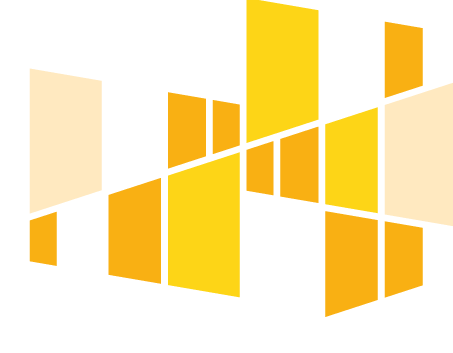 Regionalny Program Operacyjny Województwa Łódzkiego na lata 2014-2020 Oś Priorytetowa VIII „Zatrudnienie”Działanie VIII.2 „Wsparcie aktywności zawodowej osób po 29 roku życia”Poddziałanie VIII.2.2 „Wsparcie aktywności zawodowej osób po 29 roku życia – miasto Łódź”Wersja 1.0Podstawy prawne i dokumentyAkty prawne:Rozporządzenie Parlamentu Europejskiego i Rady (UE) nr 1303/2013 z dnia
17 grudnia 2013 r. ustanawiające wspólne przepisy dotyczące Europejskiego Funduszu Rozwoju Regionalnego, Europejskiego Funduszu Społecznego, Funduszu Spójności, Europejskiego Funduszu Rolnego na rzecz Rozwoju Obszarów Wiejskich oraz Europejskiego Funduszu Morskiego i Rybackiego oraz ustanawiającego przepisy ogólne dotyczące Europejskiego Funduszu Rozwoju Regionalnego, Europejskiego Funduszu Społecznego, Funduszu Spójności i Europejskiego Funduszu Morskiego i Rybackiego oraz uchylającego rozporządzenie Rady (WE) nr 1083/2006 zwane dalej rozporządzeniem ogólnym.Rozporządzenie Parlamentu Europejskiego i Rady (UE) nr 1304/2013 z dnia
17 grudnia 2013 r. w sprawie Europejskiego Funduszu Społecznego i uchylającego rozporządzenie Rady (WE) nr 1081/2006.Rozporządzenie Parlamentu Europejskiego i Rady (UE) 2018/1046 z dnia 18 lipca 2018 r. w sprawie zasad finansowych mających zastosowanie do budżetu ogólnego Unii, zmieniające rozporządzenia (UE) nr 1296/2013, (UE) nr 1301/2013, (UE) nr 1303/2013,(UE) nr 1304/2013, (UE) nr 1309/2013, (UE) nr 1316/2013, (UE) nr 223/2014 i (UE) nr 283/2014 oraz decyzję nr 541/2014/UE, a także uchylające rozporządzenie (UE) nr 966/2012.Rozporządzenie Komisji (UE) nr 1407/2013 z dnia 18 grudnia 2013 r. w sprawie stosowania art. 107 i 108 Traktatu o funkcjonowaniu Unii Europejskiej do pomocy 
de minimis.Ustawa z dnia 14 czerwca 1960 r. kodeks postępowania administracyjnego.Ustawa z dnia 11 lipca 2014 r. o zasadach realizacji programów w zakresie polityki spójności finansowanych w perspektywie finansowej 2014-2020 zwana dalej ustawą wdrożeniową.Ustawa z dnia 29 stycznia 2004 r. – Prawo zamówień publicznych zwana dalej PZP.Ustawa z dnia 27 sierpnia 2009 r. o finansach publicznych.Ustawa z dnia 30 kwietnia 2004 r. o postępowaniu w sprawach dotyczących pomocy publicznej.Rozporządzenie Ministra Infrastruktury i Rozwoju z dnia 2 lipca 2015 r. w sprawie udzieleniapomocy de minimis oraz pomocy publicznej w ramach programów operacyjnych finansowanych zEuropejskiego Funduszu Społecznego na lata 2014-2020.Rozporządzenie Rady Ministrów z dnia 29 marca 2010 r. w sprawie zakresu informacji przedstawionych przez podmiot ubiegający się o pomoc de minimis.Rozporządzenie Parlamentu Europejskiego i Rady (UE)2016/679 z dnia 27.04.2016 r. w sprawie ochrony osób fizycznych w związku z przetwarzaniem danych osobowych i w sprawie swobodnego przepływu takich danych oraz uchylenia dyrektywy 95/46/WE (ogólne rozporządzenie o ochronie danych).Ustawa z dnia 20 kwietnia 2004 r. o promocji zatrudnienia i instytucjach rynku pracy.Dokumenty i Wytyczne:Regionalny Program Operacyjny Województwa Łódzkiego na lata 2014-2020 przyjęty Uchwałą Zarządu Województwa Łódzkiego z dnia 2 marca 2018 r., zwany dalej RPO WŁ 2014-2020.Szczegółowy Opis Osi Priorytetowych Regionalnego Programu Operacyjnego Województwa Łódzkiego na lata 2014-2020 z dnia 6 lutego 2019 r. zwany dalej SzOOP 2014-2020.Wytyczne w zakresie trybów wyboru projektów na lata 2014-2020 z dnia 13 lutego 2018 r.Wytyczne w zakresie kwalifikowalności wydatków w ramach Europejskiego Funduszu Rozwoju Regionalnego, Europejskiego Funduszu Społecznego oraz Funduszu Spójności na lata 2014-2020 z dnia 19 lipca 2017 r., zwane dalej Wytycznymi w zakresie kwalifikowalności wydatków. Wytyczne w zakresie realizacji przedsięwzięć z udziałem środków Europejskiego Funduszu Społecznego w obszarze rynku pracy na lata 2014-2020 obowiązujące od dnia 1 stycznia 2018 r.Wytyczne w zakresie monitorowania postępu rzeczowego realizacji programów operacyjnych na lata 2014-2020 z dnia 9 lipca 2018 r., zwane dalej Wytycznymi 
w zakresie monitorowania. Wytyczne w zakresie warunków gromadzenia i przekazywania danych w postaci elektronicznej na lata 2014-2020 z dnia 19 grudnia 2017 r.Wytyczne w zakresie informacji i promocji programów operacyjnych polityki spójności na lata 2014-2020 z dnia 3 listopada 2016 r.Wytyczne w zakresie realizacji zasady równości szans i niedyskryminacji, w tym dostępności dla osób z niepełnosprawnościami oraz zasady równości szans kobiet 
i mężczyzn w ramach funduszy unijnych na lata 2014-2020 z dnia 5 kwietnia 2018 r.Realizacja zasady równości szans i niedyskryminacji, w tym dostępności dla osób 
z niepełnosprawnościami. Poradnik dla realizatorów projektów i instytucji systemu wdrażania funduszy europejskich 2014-2020.Polskie Ramy Jakości Stażyi Praktyk ‐ Informator.Ww. dokumenty zostały zamieszczone na stronie internetowej:http://wuplodz.praca.gov.pl/web/rpo-wl/zapoznaj-sie-z-prawem-i-dokumentamiWykaz skrótów:EFS – Europejski Fundusz Społeczny.EFRR – Europejski Fundusz Rozwoju Regionalnego.IOK – Instytucja Organizująca Konkurs: Wojewódzki Urząd Pracy w Łodzi, adres: ul. Wólczańska 49, 90-608 Łódź.IP – Instytucja Pośrednicząca tj. Wojewódzki Urząd Pracy w Łodzi, adres: ul. Wólczańska 49, 90-608 Łódź.IZ –Instytucja Zarządzająca tj. Zarząd Województwa Łódzkiego, obsługiwany przez Departament Europejskiego Funduszu Społecznego, ul. Traugutta 21/23, 90-113 Łódź.KOFM – Karta Oceny Formalno-Merytorycznej wniosku o dofinansowanie projektu konkursowego w ramach Regionalnego Programu Operacyjnego Województwa Łódzkiego na lata 2014–2020  Europejski Fundusz Społeczny.KON–Karta Oceny Negocjacji.KOP – Komisja Oceny Projektów.PZP – Prawo zamówień publicznych.SL2014 – Aplikacja głównaCentralnego systemu teleinformatycznego, o którym mowa w rozdziale 16 ustawy z dnia 11 lipca 2014 r. o zasadach realizacji programów w zakresie polityki spójności finansowanych w perspektywie finansowej 2014-2020.WLWK 2014 – Wspólna Lista Wskaźników Kluczowych 2014-2020 EFS, załącznik nr 2 do Wytycznych w zakresie monitorowania.WUP w Łodzi –Wojewódzki Urząd Pracy w Łodzi.Definicje:Beneficjent – podmiot, o którym mowa w art. 2 pkt 10 oraz art. 63 rozporządzenia ogólnego.Cross-financing – zasada elastyczności, o której mowa w art. 98 ust. 2 rozporządzenia ogólnego, polegająca na możliwości finansowania działań w sposób komplementarny ze środków EFRR i EFS, w przypadku, gdy dane działanie z jednego funduszu objęte jest zakresem pomocy drugiego funduszu.Generator wniosków – narzędzie informatyczne przeznaczone do obsługi procesu naboru wniosków o dofinansowanie składanych w ramach konkursów.Koncepcja uniwersalnego projektowania – zgodnie z Wytycznymi w zakresie realizacji zasady równości szans i niedyskryminacji w tym dostępności dla osób 
z niepełnosprawnościami oraz zasady równości szans kobiet i mężczyzn w ramach funduszy unijnych na lata 2014-2020 projektowanie produktów, środowiska, programów i usług w taki sposób, by były użyteczne dla wszystkich, w możliwie największym stopniu, bez potrzeby adaptacji lub specjalistycznego projektowania. Uniwersalne projektowanie nie wyklucza możliwości zapewniania dodatkowych udogodnień dla szczególnych grup osób z niepełnosprawnościami, jeżeli jest to potrzebne.Kryteria wyboru projektów – kryteria umożliwiające ocenę projektu opisanego we wniosku 
o dofinansowanie projektu, wybór projektu do dofinansowania i zawarcie umowy 
o dofinansowanie projektu albo podjęcie decyzji o dofinansowaniu projektu, zgodne 
z warunkami, o których mowa w art. 125 ust. 3 lit. a rozporządzenia ogólnego, zatwierdzone przez komitet monitorujący, o którym mowa w art. 47 rozporządzenia ogólnego.Mechanizm racjonalnych usprawnień – zgodnie z Wytycznymi w zakresie realizacji zasady równości szans i niedyskryminacji w tym dostępności dla osób z niepełnosprawnościami oraz zasady równości szans kobiet i mężczyzn w ramach funduszy unijnych na lata 2014-2020 konieczne i odpowiednie zmiany oraz dostosowania, nienakładające nieproporcjonalnego lub nadmiernego obciążenia, rozpatrywane osobno dla każdego konkretnego przypadku, 
w celu zapewnienia osobom z niepełnosprawnościami możliwości korzystania z wszelkich praw człowieka i podstawowych wolności oraz ich wykonywania na zasadzie równości z innymi osobami.Partner – podmiot w rozumieniu art. 33 ust. 1 ustawy wdrożeniowej, który jest wymieniony 
w zatwierdzonym wniosku o dofinansowanie projektu, realizujący wspólnie z beneficjentem
(i ewentualnie innymi partnerami) projekt na warunkach określonych w umowie 
o dofinansowanie i porozumieniu albo umowie o partnerstwie i wnoszący do projektu zasoby ludzkie, organizacyjne, techniczne lub finansowe. Zgodnie z Wytycznymiw zakresie kwalifikowalności wydatków jest to podmiot, który ma prawo do ponoszenia wydatków na równi z beneficjentem, chyba że z treści ww. Wytycznych wynika, że chodzi o beneficjenta jako stronę umowy o dofinansowanie.Projekt partnerski – projekt partnerski, o którym mowa w art. 33 ustawy wdrożeniowej.Wnioskodawca –zgodnie z definicją w art. 2 pkt 28 ustawy wdrożeniowej, podmiot, który złożył wniosek o dofinansowanie projektu.Wydatek kwalifikowalny – koszt lub wydatek poniesiony w związku z realizacją projektu 
w ramach programu operacyjnego, które spełniają kryteria refundacji, rozliczenia (w przypadku systemu zaliczkowego) zgodnie z umową o dofinansowanie.Wykonawca – osoba fizyczna (nie dotyczy osób będących personelem projektu), osoba prawna albo jednostka organizacyjna nieposiadająca osobowości prawnej, która oferuje realizację robót budowlanych, określone produkty lub usługi na rynku lub zawarła umowę w sprawie realizacji zamówienia w projekcie realizowanym w ramach programu operacyjnego.Postanowienia ogólneIOK zastrzega sobie prawo do wprowadzania zmian w niniejszym Regulaminie w trakcie trwania konkursu do czasu jego rozstrzygnięcia, z zastrzeżeniem zmian skutkujących nierównym traktowaniem wnioskodawców, chyba, że konieczność wprowadzenia tych zmian wynika z przepisów powszechnie obowiązującego prawa.W przypadku zmian w Regulaminie informację o ich wprowadzeniu, aktualną treść Regulaminu, uzasadnienie oraz termin, od którego obowiązuje nowy Regulamin, IOK zamieszcza na stronach internetowych: www.rpo.wup.lodz.pl oraz www.funduszeeuropejskie.gov.pl.W przypadku, gdy RPO WŁ 2014-2020 zawiera w poszczególnych obszarach rozstrzygnięcia inne niż zawarte w wytycznych Ministra właściwego ds. rozwoju, przy realizacji wsparcia pierwszeństwo mają przyjęte decyzją Komisji Europejskiej postanowienia RPO WŁ 2014-2020, przy czym rozstrzygnięcia te muszą jednoznacznie wynikać z postanowień RPO WŁ 2014-2020. Biorąc pod uwagę powyższe, wnioskodawca zobowiązany jest w pierwszej kolejności stosować zapisy RPO WŁ 2014-2020 w przypadku kolizji z zapisami zawartymi w wytycznych, natomiast w pozostałych obszarach niepozostających w sprzeczności z RPO WŁ 2014-2020 wnioskodawca zobowiązany jest do stosowania zapisów zawartych w wytycznych Ministra właściwego ds. rozwoju.IOK zastrzega możliwość anulowania ogłoszonego konkursu w uzasadnionych przypadkach, m.in.:wystąpienia zdarzeń losowych, niezależnych od IOK, niemożliwych do przewidzenia na etapie sporządzania Regulaminu,zmiany aktów prawnych lub wytycznych mających wpływ na proces wyboru projektów do dofinansowania.Za każdym razem, gdy w Regulaminie wskazuje się liczbę dni, mowa jest o dniach kalendarzowych.Do postępowania w zakresie ubiegania się o dofinansowanie oraz udzielania dofinansowania na podstawie ustawy wdrożeniowej nie stosuje się przepisów ustawy z dnia
14 czerwca 1960 r. – Kodeks postępowania administracyjnego, z wyjątkiem przepisów dotyczących wyłączenia pracowników organu i sposobu obliczania terminów, chyba że ustawa wdrożeniowa wskazuje inaczej.Informacje o konkursieInstytucja organizująca konkursInstytucją Organizującą Konkurs jest Wojewódzki Urząd Pracy w Łodzi, adres:
ul. Wólczańska 49, 90-608 Łódź.Kontakt i informacje dotyczącekonkursuInformacji i wyjaśnień dotyczących konkursu drogą telefoniczną oraz za pomocą Formularza kontaktowego udziela:Wojewódzki Urząd Pracy w ŁodziPunkt Informacyjny EFS Godziny pracy: pn.-pt. 8:00-16:00Adres: ul. Wólczańska 49 90-608 Łódź,pok. 1.03 i 1.04 telefon: (42) 638 91 30/39  fax: (42) 636 77 97 Formularz kontaktowy: http://wuplodz.praca.gov.pl/web/rpo-wl/kontaktInformacje i wyjaśnienia dotyczące kwestii technicznych działania generatora wniosków udzielane są drogą telefoniczną oraz za pośrednictwem poczty elektronicznej:tel (42) 638 91 80, e-mail: generator@wup.lodz.plKwota przeznaczona na dofinansowanie projektów i poziom dofinansowania projektówCałkowita kwota środków przeznaczonych na dofinansowanie projektów w ramach niniejszego konkursu wynosi 25 174 450,00 PLN.Maksymalny poziom dofinansowania wydatków kwalifikowalnych w projekcie wynosi 90,00%.Uwaga! Zgodnie ze szczegółowym kryterium dostępu nr 3 minimalny udział wkładu własnego w finansowaniu wydatków kwalifikowanych w projekcie (kosztów ogółem) wynosi co najmniej 10%.Wymagana minimalna wartość projektu zgodnie z zapisami SzOOP 2014-2020 wynosi 200 000 PLN.IOK zastrzega sobie możliwość zmiany w trakcie trwania konkursu kwoty przeznaczonej na dofinansowanie projektów, w tym w wyniku zmiany kursu euro.W przypadku dostępności środków, IOK po rozstrzygnięciu konkursu może podjąć decyzję o zwiększeniu kwoty środków przeznaczonych na dofinansowanie projektów w ramach niniejszego konkursu dla projektów, które uzyskały wymaganą liczbę punktów, lecz ze względu na wyczerpanie pierwotnej kwoty alokacji nie zostały wybrane do dofinansowania.Wybór do dofinansowania projektów, wynikający ze zwiększenia kwoty alokacji następuje z zachowaniem zasady równego traktowania wnioskodawców tj. zgodnie z kolejnością zamieszczenia projektów na liście i uwzględnieniem wszystkich projektów, które uzyskały taką samą liczbę punktów. Informację o zwiększeniu kwoty alokacji dla konkursu oraz o wyborze projektów do dofinansowania IOK zamieszcza na stronach internetowych www.rpo.wup.lodz.pl oraz www.funduszeeuropejskie.gov.pl.Podmioty uprawnione do ubiegania się o dofinansowanieWnioskodawcami w ramach Poddziałania VIII.2.2 w niniejszym konkursie mogą być: Miasto Łódź;wszystkie podmioty -  z wyłączeniem osób fizycznych (nie dotyczy osób prowadzących działalność gospodarczą lub oświatową na podstawie przepisów odrębnych) – wyłącznie pod warunkiem realizacji projektu w partnerstwie z Miastem Łodzią.Rola podmiotów w partnerstwie określana będzie każdorazowo w umowie pomiędzy stronami.Grupa docelowaW ramach konkursu wsparciem mogą być objęte tylko poniższe grupy docelowe: Osoby w wieku 30 lat i więcej pozostające bez pracy (bezrobotne i bierne zawodowo), które znajdują się w szczególnie trudnej sytuacji na rynku pracy, tj.:osoby w wieku 50 lat i więcej,osoby długotrwale bezrobotne,kobiety,osoby z niepełnosprawnościami,osoby o niskich kwalifikacjach.Bezrobotni mężczyźni w wieku 30-49 lat, którzy nie należą do grup wymienionych
w pkt. 1 (udział tej grupy nie może przekroczyć 20% ogólnej liczby osób bezrobotnych objętych wsparciem).Uwaga!Zgodnie ze szczegółowym kryterium dostępu nr 1 uczestnikami projektu są mieszkańcy obszaru rewitalizowanego lub osoby przeniesione w związku z wdrażaniem procesu rewitalizacji.Dodatkowo zgodnie ze szczegółowym kryterium dostępu nr 7 projekt zapewnia możliwość korzystania ze wsparcia byłym uczestnikom projektów realizowanych w ramach wsparcia CT 9, tj. kryteria rekrutacji uwzględniają preferencje dla byłych uczestników projektów z zakresu włączenia społecznego realizowanych w ramach IX OP RPO WŁ na lata 2014 –2020.Osoby bezrobotne– to osoby pozostające bez pracy, gotowe do podjęcia pracy i aktywnie poszukujące zatrudnienia. Wytyczne w zakresie monitorowania przyjmują definicję bezrobocia w dwóch ujęciach, które uznawane są za równoważne. Zatem za osobę bezrobotną uznawana będzie zarówno osoba, która:jest zarejestrowana jako bezrobotna we właściwym powiatowym urzędzie pracy,jest osobą pozostającą bez pracy, gotową do podjęcia pracy i aktywnie poszukującą zatrudnienia (definicja zgodna z BAEL).Oznacza to, że w przypadku osoby zarejestrowanej w powiatowym urzędzie pracy realizator projektu, badając status osoby weryfikuje fakt zarejestrowania. W przypadku natomiast osób bezrobotnych lecz niezarejestrowanych w PUP konieczne jest zbadanie, czy rzeczywiście osoba pozostaje bez pracy, jest gotowa do jej podjęcia i aktywnie jej poszukuje, co może zostać przeprowadzone na podstawie oświadczenia, w toku rozmowy rekrutacyjnej, itp. Osoby kwalifikujące się do urlopu macierzyńskiego lub rodzicielskiego, które są bezrobotne w rozumieniu niniejszej definicji (nie pobierają świadczeń z tytułu urlopu), uznawane są za osoby bezrobotne. Definicja nie uwzględnia studentów studiów stacjonarnych, nawet jeśli spełniają powyższe kryteria. Osoby bierne zawodowo– to osoby, które w danej chwili nie tworzą zasobów siły roboczej (tzn. nie pracują i nie są bezrobotne). Do grupy biernych zawodowo zaliczamy m.in.:studentów studiów stacjonarnych, którzy uznawani są za osoby bierne zawodowo, chyba że pracują (również na część etatu), wówczas są osobami pracującymi. studentów studiów niestacjonarnych (studia wieczorowe, zaoczne) ale tylko wtedy gdy nie są zarejestrowani jako osoby bezrobotne (konieczna jest weryfikacja czy dana osoba jest zarejestrowana) i nie pracują; Doktoranci mogą być uznani za osoby bierne zawodowo, jeżeli nie są zatrudnieni na uczelni, w innej instytucji lub przedsiębiorstwie.osoby będące na urlopie wychowawczym (rozumianym jako nieobecność w pracy, spowodowana opieką nad dzieckiem w okresie, który nie mieści się w ramach urlopu macierzyńskiego lub urlopu rodzicielskiego), ale tylko wtedy gdy nie są zarejestrowani jako osoby bezrobotne (konieczna jest weryfikacja czy dana osoba jest zarejestrowana), jeżeli są zarejestrowane już jako bezrobotne wówczas status bezrobotnego ma pierwszeństwo. Taka sytuacja ma miejsce w momencie gdy np. osoba bierna zawodowo urodziła dziecko, niemniej w związku z tym, iż jest niezatrudniona nie pobiera od pracodawcy świadczeń z tytułu urlopu macierzyńskiego lub rodzicielskiego. W związku ztym,należy ją traktować jako osobę bierną zawodowo chyba, że jest zarejestrowana jako bezrobotna, wówczas zgodnie z definicją należy wykazać ją jako osobę bezrobotną.Uwaga! Rozróżnienia pomiędzy statusem osoby bezrobotnej a biernej zawodowo należy dokonać na podstawie dokumentów (np. fakt potwierdzenia rejestracji w urzędzie pracy), jak i postawy potencjalnego uczestnika projektu, tj. identyfikując stopień oddalenia danej osoby od rynku pracy, jej gotowość do podjęcia pracy i zaangażowanie w poszukiwanie zatrudnienia.Osoby pracujące, łącznie z prowadzącymi działalność na własny rachunek – to osoby w wieku 15 lat i więcej, które wykonują pracę, za którą otrzymują wynagrodzenie, z której czerpią zyski lub korzyścirodzinne lub osoby posiadające zatrudnienie lub własną działalność, które jednak chwilowo nie pracowały ze względu na np. chorobę, urlop, spór pracowniczy czy kształcenie się lub szkolenie.Osoby prowadzące działalność na własny rachunek – prowadzące działalność gospodarczą, gospodarstwo rolne lub praktykę zawodową - są również uznawane za pracujących, o ile spełniony jest jeden z poniższych warunków:osoba pracuje w swojej działalności, praktyce zawodowej lub gospodarstwie rolnym w celu uzyskania dochodu, nawet jeżeli przedsiębiorstwo nie osiąga zysków;osoba poświęca czas na prowadzenie działalności gospodarczej, praktyki zawodowej czy gospodarstwa rolnego, nawet jeżeli nie zrealizowano żadnej sprzedaży lub usług i nic nie wyprodukowano (na przykład: rolnik wykonujący prace w celu utrzymania swojego gospodarstwa; architekt spędzający czas w oczekiwaniu na klientów w swoim biurze; rybak naprawiający łódkę czy siatki rybackie, aby móc dalej pracować; osoby uczestniczące w konwencjach lub seminariach);osoba jest w trakcie zakładania działalności gospodarczej, gospodarstwa rolnego lub praktyki zawodowej; zalicza się do tego zakup lub instalację sprzętu, zamawianie towarów w ramach przygotowań do uruchomienia działalności. Bezpłatnie pomagający członek rodziny uznawany jest za osobę pracującą, jeżeli wykonywaną przez siebie pracą wnosi bezpośredni wkład w działalność gospodarczą, gospodarstwo rolne lub praktykę zawodową będącą w posiadaniu lub prowadzoną przez spokrewnionego członka tego samego gospodarstwa domowego.Bezpłatnie pomagający osobie prowadzącej działalność członek rodziny uznawany jest za „osobę prowadzącą działalność na własny rachunek”.Żołnierze poborowi, którzy wykonywali określoną pracę, za którą otrzymywali wynagrodzenie lub innego rodzaju zysk w czasie tygodnia odniesienia nie są uznawani za „osoby pracujące”.Osoby przebywające na urlopie macierzyńskim/rodzicielskim (rozumianym jako świadczenie pracownicze, który zapewnia płatny lub bezpłatny czas wolny od pracy do momentu porodu i obejmuje późniejszą krótkoterminową opiekę nad dzieckiem) są uznawane za „osoby pracujące”. Osoby w wieku 30 lat i więcej – to osoby, które w dniu przystąpienia do projektu ukończyły 30 lat. W przypadku gdy dzień rozpoczęcia udziału w projekcie przypadł w dniu 30-tych urodzin uczestnika, wówczas osoba ta jest wliczana do grupy osób w wieku 30 lat i więcej.Osoby w wieku 50 lat i więcej –to osoby, które w dniu przystąpienia do projektu ukończyły 50 lat. W przypadku gdy dzień rozpoczęcia udziału w projekcie przypadł w dniu 50-tych urodzin uczestnika, wówczas osoba ta jest wliczana do grupy osób w wieku 50 lat i więcej.Osoby długotrwale bezrobotne– to osoby, które pozostają bezrobotne nieprzerwanie przez okres ponad 12 miesięcy.Osoby z niepełnosprawnościami– to osoby niepełnosprawne w świetle przepisów ustawy z dnia 27 sierpnia 1997 r. o rehabilitacji zawodowej i społecznej oraz zatrudnianiu osób niepełnosprawnych, a także osoby z zaburzeniami psychicznymi, o których mowa w ustawie z dnia 19 sierpnia 1994 r. o ochronie zdrowia psychicznego.Osoby o niskich kwalifikacjach –to osoby posiadające wykształcenie na poziomie do ISCED 3 włącznie. Przyjmuje się, że do tego poziomu wykształcenia kwalifikują się osoby bez wykształcenia oraz z wykształceniem:podstawowym,gimnazjalnym,ponadgimnazjalnym.Wykształcenie PODSTAWOWE –programy w ramach poziomu ISCED 1 (Międzynarodowa Standardowa Klasyfikacja Kształcenia) – wykształcenie podstawowe – ma na celu przekazywanie uczniom podstawowych umiejętności w zakresie czytania, pisania i matematyki (tj. umiejętności czytania i pisania oraz liczenia) oraz wyrobienie solidnej podstawy do uczenia się i rozumienia kluczowych obszarów wiedzy, rozwoju osobistego i społecznego, jak również przygotowania się do kształcenia średniego I stopnia. Dotyczy nauki na poziomie podstawowym, bez specjalizacji lub ze specjalizacją w niewielkim stopniu.Wykształcenie GIMNAZJALNE –programy w ramach poziomu ISCED 2 (Międzynarodowa Standardowa Klasyfikacja Kształcenia) - wykształcenie gimnazjalne - służy rozwojowi umiejętności nabytych na poziomie ISCED 1. Celem edukacyjnym w tym zakresie jest stworzenie fundamentów do rozwoju uczenia się przez całe życie, które systemy edukacji mogą rozszerzać o dalsze możliwości kształcenia. Programy nauczania na tym poziomie są zazwyczaj w większym stopniu ukierunkowane na określone przedmioty, wprowadzając pojęcia teoretyczne do szerokiego zakresu zajęć tematycznych.Wykształcenie PONADGIMNAZJALNE (poziom ISCED 3) – ma na celu uzupełnienie wykształcenia średniego i przygotowanie do podjęcia studiów wyższych lub umożliwienie osobom uczącym się nabycia umiejętności istotnych dla podjęcia zatrudnienia.Przedmiot konkursu – typy projektówTyp projektu przewidziany do realizacji w ramach tego konkursu to:programy aktywizacji zawodowej służące przywróceniu na rynek pracy osób, którym udzielane jest wsparcie: uniemożliwiających wejście lub powrót na rynek pracy, określenie ścieżki zawodowej oraz indywidualizację wsparcia: pośrednictwo pracy, poradnictwo zawodowe, identyfikacja potrzeb, instrumenty i usługi rynku pracy służące podnoszeniu kompetencji i nabywaniu kwalifikacji zawodowych oraz ich lepszemu dopasowaniu do potrzeb rynku pracy, np. poprzez wysokiej jakości szkolenia, instrumenty i usługi rynku pracy służące zdobyciu doświadczenia zawodowego: staże, praktyki zawodowe, subsydiowane zatrudnienie.Uwaga! Projekty składane w odpowiedzi na konkurs powinny przyczyniać się do realizacji celów RPO WŁ 2014-2020, w szczególności muszą wpisywać się w realizację celu szczegółowego PI 8i: Wzrost zatrudnienia osób bezrobotnych, biernych zawodowo i poszukujących pracy.Wsparcie w projekcie musi być realizowane zgodnie z Wytycznymi w zakresie realizacji przedsięwzięć z udziałem środków Europejskiego Funduszu Społecznego w obszarze rynku pracy na lata 2014-2020 (rozdział nr 4), Wymaganiami dotyczącymi standardu oraz cen rynkowych (stanowiącymi załącznik nr 6 do Regulaminu konkursu) oraz Polskimi Ramami Jakości Staży i Praktyk.Zgodnie ze szczegółowym kryterium dostępu nr 5 udzielenie wsparcia w ramach projektów aktywizacji zawodowej każdorazowo poprzedzone jest identyfikacją potrzeb uczestnika projektu (w tym m.in. poprzez diagnozowanie potrzeb szkoleniowych, możliwości doskonalenia zawodowego) oraz opracowaniem lub aktualizacją dla każdego uczestnika projektu Indywidualnego Planu Działania lub innego dokumentu pełniącego analogiczną funkcję.Zgodnie ze szczegółowym kryterium dostępu nr 6 w przypadku realizacji szkoleń ich efektem jest uzyskanie kwalifikacji lub nabycie kompetencji w rozumieniu Wytycznych w zakresie monitorowania, a szkolenia realizowane są przez instytucje posiadające wpis do Rejestru Instytucji Szkoleniowych prowadzonego przez wojewódzki urząd pracy właściwy ze względu na siedzibę instytucji szkoleniowej.Okres kwalifikowalności wydatkówPoczątkiem okresu kwalifikowalności wydatków jest 1 stycznia 2014 r. Końcową datą kwalifikowalności jest 31 grudnia 2023 r.Wnioskodawca we wniosku o dofinansowanie określa datę rozpoczęcia i zakończenia realizacji projektu, mając na uwadze, iż okres realizacji projektu jest tożsamy z okresem, w którym poniesione wydatki mogą zostać uznane za kwalifikowalne. Wskazany przez wnioskodawcę we wniosku okres realizacji projektu jest zarówno rzeczowym jak i finansowym okresem realizacji.Okres kwalifikowalności wydatków w ramach danego projektu określany jest w umowie o dofinansowanie.Co do zasady, środki na finansowanie projektu mogą być przeznaczone na sfinansowanie przedsięwzięć zrealizowanych w ramach projektu przed podpisaniem umowy o dofinansowanie, o ile wydatki zostaną uznane za kwalifikowalne oraz dotyczyć będą okresu realizacji projektu.Uwaga! Zgodnie z ogólnym kryterium dostępu nr 2 „Kwalifikowalność projektu” oceniane będzie, czy projekt jest zgodny z przepisami art. 65 ust. 6 i art. 125 ust. 3 lit. e) i f) Rozporządzenia Parlamentu Europejskiego i Rady (UE) nr 1303/2013 z dn. 17 grudnia 2013 r., tj.:czy projekt nie został zakończony w rozumieniu art. 65 ust. 6,jeśli Wnioskodawca rozpoczął projekt przed dniem złożenia wniosku, czy przestrzegał obowiązujących przepisów prawa dotyczących danej operacji (art. 125 ust. 3 lit. e),czy projekt nie obejmuje przedsięwzięć będących częścią operacji, które zostały objęte lub powinny były zostać objęte procedurą odzyskiwania zgodnie z art. 71 (trwałość operacji) w następstwie przeniesienia działalności produkcyjnej poza obszar objęty programem (art. 125 ust. 3 lit. f).Wydatkowanie środków, do chwili zatwierdzenia wniosku i podpisania umowy, odbywa się na wyłączną odpowiedzialność danego wnioskodawcy. W przypadku gdy projekt nie otrzyma dofinansowania, uprzednio poniesione wydatki nie będą zrefundowane.Po zakończeniu realizacji projektu możliwe jest kwalifikowanie wydatków poniesionych po dniu wskazanym w umowie jako dzień zakończenia realizacji projektu, o ile wydatki te odnoszą się do okresu kwalifikowalności projektu, zostaną poniesione do 31 grudnia 2023 r. oraz zostaną uwzględnione we wniosku o płatność końcową.Przy określaniu daty rozpoczęcia realizacji projektu należy uwzględnić czas niezbędny na przeprowadzenie oceny projektu i rozstrzygnięcia konkursu, a także na przygotowanie przez wnioskodawcę dokumentów wymaganych do zawarcia umowy z WUP w Łodzi.Dofinansowania nie mogą otrzymać projekty w pełni zrealizowane.Wymagane wskaźniki pomiaru celuWnioskodawca powinien we wniosku uwzględnić, a następnie monitorować w projekcie obligatoryjne wskaźniki umieszczone w załączniku nr 2 do SzOOP 2014-2020 oraz 
w Wytycznych w zakresie monitorowania.Szczegółowe definicje i sposób pomiaru ww. wskaźników ujęto w Wytycznych w zakresie monitorowania oraz Liście definicji wskaźników zawartych w Szczegółowym Opisie Osi Priorytetowych Regionalnego Programu Operacyjnego Województwa Łódzkiego na lata 2014-2020 dla Osi Priorytetowej VIII Zatrudnienie, przyjętej w drodze uchwały Zarządu Województwa Łódzkiego. Dokumenty dostępne są na stronie internetowej: http://wuplodz.praca.gov.pl/web/rpo-wl/zapoznaj-sie-z-prawem-i-dokumentami.Obligatoryjne wskaźniki horyzontalne:Obligatoryjne wskaźniki efektywności zatrudnieniowej:Obligatoryjne wskaźniki rezultatu bezpośredniego, określone na poziomie projektu:Wskaźniki rezultatu dotyczą oczekiwanych efektów wsparcia ze środków EFS. Określają efekt (zmiana jakościowa) zrealizowanych działań w odniesieniu do osób np. w postaci zmiany sytuacji na rynku pracy. Wskaźniki rezultatu bezpośredniego odnoszą się do sytuacji bezpośrednio po zakończeniu wsparcia, mierzone są do 4 tygodni od zakończenia udziału uczestnika w projekcie. Dane dla wskaźników dotyczące osób fizycznych powinny być wykazywane a co za tym idzie monitorowane w podziale na płeć.Wskaźniki produktu, określone na poziomie projektu:Wskaźniki produktu dotyczą wszystkiego, co zostało uzyskane w wyniku działań prowadzonych w ramach projektu. Są to zarówno wytworzone dobra, jak i usługi świadczone na rzecz uczestników podczas realizacji projektu.Dane dla wskaźników dotyczące osób fizycznych powinny być wykazywane, a co za tym idzie monitorowane, w podziale na płeć.Monitorowanie postępu rzeczowego w trakcie realizacji projektu odbywa się na podstawie danych zebranych w SL2014. Postawą do wprowadzenia informacji o udziale uczestnika będącego osobą fizyczną w projekcie jest zapewnienie danych w szczególności dla wspólnych wskaźników produktu odnoszących się do następujących danych osobowych: status na rynku pracy, wiek, wykształcenie, płeć. Bez określenia powyższych danych nie można wykazać danej osoby jako uczestnika projektu, a tym samym powiązanych z nim wskaźników produktu i rezultatu.Na poziomie projektu, obok obligatoryjnych wskaźników z WLWK 2014, wnioskodawca może założyć wskaźniki uwzględniające specyfikę danego projektu. Określone przez wnioskodawcę specyficzne wskaźniki będą podlegać monitorowaniu jedynie na poziomie projektu ze względu na brak możliwości ich agregowania i porównania pomiędzy projektami.Zasady finansowaniaZasady finansowania projektu określa umowa o dofinansowanie projektu oraz SzOOP 2014-2020. Warunki i procedury dotyczące kwalifikowalności wydatków są określone w Wytycznych w zakresie kwalifikowalności wydatków.Wkład własnyWkładem własnym są środki zabezpieczone przez wnioskodawcę, które zostaną przeznaczone na pokrycie wydatków kwalifikowalnych i nie zostaną wnioskodawcy przekazane w formie dofinansowania. Wartość wkładu własnego stanowi zatem różnicę między kwotą wydatków kwalifikowalnych a kwotą dofinansowania przekazaną wnioskodawcy, zgodnie z poziomem dofinansowania dla projektu, rozumianą jako procent dofinansowania wydatków kwalifikowalnych.Minimalny udział wkładu własnego beneficjenta w finansowaniu wydatków kwalifikowanych w projekcie (kosztów ogółem) wynosi 10,00 %.Wymóg ten wynika ze szczegółowego kryterium dostępu nr 3.Wkład własny może być wnoszony w formie niepieniężnej lub finansowej.W przypadku wniesienia wkładu niepieniężnego do projektu, współfinansowanie z EFS oraz innych środków publicznych (krajowych) niebędących wkładem własnym wnioskodawcy, nie może przekroczyć wartości całkowitych wydatków kwalifikowalnych pomniejszonych 
o wartość wkładu niepieniężnego. Wartość przypisana wkładowi niepieniężnemu nie może przekraczać stawek rynkowych.Zaangażowanie wkładu niepieniężnego w realizację projektu może polegać na wykazaniu wyceny m.in. następujących kosztów:Wkład w postaci finansowej wykazywany przez wnioskodawcę w projekcie może pochodzić z następujących źródeł:Wkład własny (w formie pieniężnej) lub jego część może być wniesiony w ramach kosztów pośrednich.Z uwagi na specyfikę grupy docelowej wkładu własnego nie mogą stanowić opłaty od uczestników projektu.Wkład własny jest wykazywany we wniosku o dofinansowanie, przy czym to wnioskodawca określa formę wniesienia wkładu własnego. Istnieje możliwość łączenia różnych form wkładu własnego. W przypadku niewniesienia przez wnioskodawcę i partnerów wkładu własnego 
w kwocie określonej w umowie o dofinansowanie projektu, IP może obniżyć kwotę przyznanego dofinansowania proporcjonalnie do jej udziału w całkowitej wartości projektu.Źródłem finansowania wkładu własnego mogą być zarówno środki publiczne jak i prywatne. Wkład własny może więc pochodzić ze środków m.in.:budżetu JST (szczebla gminnego, powiatowego i wojewódzkiego),prywatnych.O zakwalifikowaniu źródła pochodzenia wkładu własnego (publiczny/ prywatny) decyduje status prawny wnioskodawcy/ partnera/ strony trzeciej lub uczestnika.Wnioskodawca powinien wskazać w formularzu wniosku o dofinansowanie, w uzasadnieniu dla przewidzianego w projekcie wkładu własnego, w ramach jakich pozycji budżetowych wniesie wkład własny.Podstawowe warunki i procedury konstruowania budżetu projektuKoszty projektu są przedstawiane we wniosku o dofinansowanie w formie budżetu zadaniowego. Dodatkowo we wniosku o dofinansowanie wykazywany jest szczegółowy budżet ze wskazaniem kosztów jednostkowych, który jest podstawą do oceny kwalifikowalności wydatków projektu na etapie oceny wniosku o dofinansowanie.Budżet zadaniowy oznacza przedstawienie kosztów kwalifikowalnych projektu w podziale na zadania merytoryczne oraz koszty pośrednie. W budżecie projektu wnioskodawca wskazuje 
i uzasadnia źródła finansowania wykazując racjonalność i efektywność wydatków oraz brak podwójnego finansowania.Uwaga! W celu oceny kwalifikowalności wydatków, zgodnie z zapisami Wytycznych w zakresie kwalifikowalności, wnioskodawca zobowiązany jest we wniosku o dofinansowanie wskazać:formę zaangażowania i szacunkowy wymiar czasu pracy personelu projektu niezbędnego do realizacji zadań merytorycznych (etat/ liczba godzin),planowany czas realizacji zadań merytorycznych przez wykonawcę (liczba godzin),przewidywane rozliczenie wykonawcy na podstawie umowy o dziełoUwaga!Przy planowaniu wydatków projektu należy wziąć pod uwagę opracowane przez IOK Wymagania dotyczące standardu oraz cen rynkowych stanowiące załącznik nr 6 do Regulaminu konkursu.Wnioskodawca wykazuje we wniosku o dofinansowanie swój potencjał kadrowy, o ile go posiada, przy czym jako potencjał kadrowy rozumie się powiązane z wnioskodawcą osoby, które zostaną zaangażowane w realizację projektu, w szczególności osoby zatrudnione na podstawie stosunku pracy, które wnioskodawca oddeleguje do realizacji projektu.Przy rozliczaniu poniesionych wydatków nie jest możliwe przekroczenie łącznej kwoty wydatków kwalifikowalnych w ramach projektu, wynikającej z zatwierdzonego wniosku 
o dofinansowanie projektu. Ponadto wnioskodawcę obowiązują limity wydatków wskazane w odniesieniu do każdego zadania w budżecie projektu w zatwierdzonym wniosku 
o dofinansowanie, przy czym poniesione wydatki nie muszą być zgodne ze szczegółowym budżetem projektu zawartym w zatwierdzonym wniosku o dofinansowanie. IOK rozlicza wnioskodawcę ze zrealizowanych zadań w ramach projektu.Dopuszczalne jest dokonywanie przesunięć w budżecie projektu określonym 
w zatwierdzonym na etapie podpisania umowy o dofinansowanie wniosku o dofinansowanie projektu w oparciu o zasady określone w umowie o dofinansowanie projektu.Wnioskodawca przedstawia w budżecie planowane koszty projektu z podziałem na koszty bezpośrednie ‐ koszty dotyczące realizacji poszczególnych zadań merytorycznych 
w projekcie, oraz koszty pośrednie ‐ koszty administracyjne związane z funkcjonowaniem wnioskodawcy.Koszty bezpośrednieKoszty bezpośrednie tj. koszty kwalifikowalne poszczególnych zadań realizowanych przez beneficjenta w ramach projektu (zadania merytoryczne wraz z odpowiednim limitem kosztów, które zostaną poniesione na ich realizację).Limit kosztów bezpośrednich w ramach budżetu zadaniowego na etapie wnioskowania 
o środki powinien wynikać ze szczegółowej kalkulacji kosztów jednostkowych wykazanej we wniosku o dofinansowanie, tj. szczegółowym budżecie projektu.Koszty bezpośrednie w ramach projektu powinny zostać oszacowane należycie z zastosowaniem warunków i procedur kwalifikowalności określonych w Wytycznych w zakresie kwalifikowalności wydatków oraz z uwzględnieniem Wymagań dotyczących standardu oraz cen rynkowych stanowiących załącznik nr 6 do Regulaminu konkursu.Koszty pośrednieKoszty pośrednie stanowią koszty administracyjne związane z obsługą projektu, w szczególności:koszty koordynatora lub kierownika projektu oraz innego personelu bezpośrednio zaangażowanego w zarządzanie, rozliczanie, monitorowanie projektu lub prowadzenie innych działań administracyjnych w projekcie, w tym w szczególności koszty wynagrodzenia tych osób, ich delegacji służbowych i szkoleń oraz koszty związane z wdrażaniem polityki równych szans przez te osoby,koszty zarządu (koszty wynagrodzenia osób uprawnionych do reprezentowania jednostki, których zakresy czynności nie są przypisane wyłącznie do projektu, np. kierownik jednostki),koszty personelu obsługowego (obsługa kadrowa, finansowa, administracyjna, sekretariat, kancelaria, obsługa prawna w tym ta dotycząca zamówień) na potrzeby funkcjonowania jednostki,koszty obsługi księgowej (koszty wynagrodzenia osób księgujących wydatki w projekcie, w tym koszty zlecenia prowadzenia obsługi księgowej projektu biuru rachunkowemu),koszty utrzymania powierzchni biurowych (czynsz, najem, opłaty administracyjne) związanych z obsługą administracyjną projektu,wydatki związane z otworzeniem lub prowadzeniem wyodrębnionego na rzecz projektu subkonta na rachunku bankowym lub odrębnego rachunku bankowego,działania informacyjno‐promocyjne projektu (np. zakup materiałów promocyjnych i informacyjnych, zakup ogłoszeń prasowych,utworzenie i prowadzenie strony internetowej o projekcie, oznakowanie projektu, plakaty, ulotki, itp.),amortyzacja, najem lub zakup aktywów (środków trwałych i wartości niematerialnych i prawnych) używanych na potrzeby osób, o których mowa w lit. a ‐ d,opłaty za energię elektryczną, cieplną, gazową i wodę, opłaty przesyłowe, opłaty za odprowadzanie ścieków w zakresie związanym z obsługą administracyjną projektu,koszty usług pocztowych, telefonicznych, internetowych, kurierskich związanych z obsługą administracyjną projektu,koszty biurowe związane z obsługą administracyjną projektu (np. zakup materiałów biurowych i artykułów piśmienniczych, koszty usług powielania dokumentów),koszty zabezpieczenia prawidłowej realizacji umowy,koszty ubezpieczeń majątkowych.Uwaga!W ramach kosztów pośrednich nie są wykazywane wydatki objęte cross-financingiem.Uwaga!Niedopuszczalna jest sytuacja, w której koszty pośrednie zostaną wykazane w ramach kosztów bezpośrednich. IOK na etapie oceny formalno-merytorycznej projektu weryfikuje, czy w ramach zadań określonych w budżecie projektu (w kosztach bezpośrednich) nie zostały wykazane koszty, które stanowią koszty pośrednie. Dodatkowo, na etapie realizacji projektu, IOK weryfikuje, czy w zestawieniu poniesionych wydatków bezpośrednich załączanym do wniosku o płatność, nie zostały wykazane wydatki pośrednie.Koszty pośrednie rozliczane są wyłącznie z wykorzystaniem następujących stawek ryczałtowych:25% kosztów bezpośrednich – w przypadku projektów o wartości kosztów bezpośrednich do 830 tys. PLN włącznie,20% kosztów bezpośrednich – w przypadku projektów o wartości kosztów bezpośrednich powyżej 830 tys. PLN do 1 740 tys. PLN włącznie,15% kosztów bezpośrednich – w przypadku projektów o wartości kosztów bezpośrednich powyżej 1 740 tys. PLN do 4 550 tys. PLN włącznie,10% kosztów bezpośrednich – w przypadku projektów o wartości kosztów bezpośrednich przekraczającej 4 550 tys. PLN.Pozostałe zasady dotyczące rozliczenia kosztów są uregulowane w Wytycznych w zakresie kwalifikowalności wydatków.Uproszczone metody rozliczania wydatkówW przypadku projektów, w których wartość wkładu publicznego (środków publicznych) nie przekracza wyrażonej w PLN równowartości 100 000 EUR, stosowanie kwot ryczałtowych jest obligatoryjne. Jako wkład publiczny należy rozumieć wartość dofinansowania wraz z wkładem własnym wnoszonym przez podmiot publiczny.Projekty, w których wartość wkładu publicznego (środków publicznych) nie przekracza wyrażonej w PLN równowartości 100 000 EUR, przewidujące inny sposób rozliczania będą odrzucane na etapie oceny formalno-merytorycznej.Jednocześnie stosowanie kwot ryczałtowych wyliczonych w oparciu o szczegółowy budżet projektu określony przez wnioskodawcę w projektach o wartości wkładu publicznego przekraczającej wyrażoną w PLN równowartość 100 000 EUR wkładu publicznego nie jest możliwe.Kwotą ryczałtową jest kwota uzgodniona za wykonanie określonego w projekcie zadania na etapie zatwierdzenia wniosku o dofinansowanie projektu (jedna kwota ryczałtowa = jedno zadanie).W przypadku projektów rozliczanych z zastosowaniem kwot ryczałtowych, IOK nie dopuszcza możliwości, iż jedynie część z zadań w ramach projektu jest rozliczana kwotami ryczałtowymi, natomiast pozostałe zadania na podstawie rzeczywiście poniesionych wydatków. W przypadku kwot ryczałtowych – weryfikacja wydatków polega na sprawdzeniu czy działania zadeklarowane przez wnioskodawcę zostały zrealizowane i określone w umowie o dofinansowanie, a wskaźniki zostały osiągnięte. Rozliczenie jest uzależnione od zrealizowania danego zadania. Niewykonanie zadania oznacza brak zapłaty za zadanie (system 0‐1), bowiem kwalifikowanie kwot ryczałtowych odbywa się na podstawie zrealizowanych zadań oraz osiągniętych wskaźników przyporządkowanych do poszczególnych zadań.W przypadku niezrealizowania w pełni wskaźników objętych kwotą ryczałtową, dana kwota będzie uznana za niekwalifikowalną.Wnioskodawca, projektując zadania we wniosku o dofinansowanie projektu oraz wypełniając część wniosku o dofinansowanie Kwoty ryczałtowe, powinien określić dla każdego z zadań (kwot ryczałtowych) odpowiedni wskaźnik dla rozliczenia danej kwoty ryczałtowej (tj. wskazać jego nazwę i wartość) oraz wskazać, jakie dokumenty będą potwierdzać realizację wskaźników.Wnioskodawca powinien także zwrócić uwagę na fakt, iż w związku z obowiązującą formułą realizacji projektu w oparciu o kwoty ryczałtowe i dokonywaniu płatności za zrealizowanie danego zadania i jego wskaźników (potwierdzonych odpowiednią dokumentacją), zalecane jest takie rozplanowanie zadań w harmonogramie wniosku (odpowiednia sekwencyjność zadań), aby zminimalizować ryzyko utraty płynności finansowej.Zatwierdzając wniosek o dofinansowanie projektu, IOK będca stroną umowy, uzgadnia z beneficjentem warunki kwalifikowalności kosztów, w szczególności ustala dokumenty, na podstawie których zostanie dokonane rozliczenie projektu, a następnie wskazuje je w umowie o dofinansowanie.W przypadku rozliczania projektu za pomocą kwot ryczałtowych, koszty pośrednie są kalkulowane zgodnie z Podrozdziałem 8.4 Wytycznych w zakresie kwalifikowalności wydatków.Obligatoryjne jest uzasadnienie wszystkich kosztów składających się na kwotę ryczałtową (pod szczegółowym budżetem projektu). Uzasadnienie to powinno potwierdzać racjonalność wydatku i konieczność jego poniesienia. Potwierdzenie realizacji zadań następuje na podstawie dokumentacji, której zakres należy określić na etapie przygotowania wniosku o dofinansowanie, który następnie zostanie wpisany do umowy o dofinansowanie projektu. Jednocześnie wymienione przez wnioskodawcę dokumenty, będą w trakcie rozliczania projektu stanowić podstawę oceny, czy wskaźniki określone dla rozliczenia kwoty ryczałtowej zostały osiągnięte na poziomie stanowiącym minimalny próg, który uprawnia do kwalifikowania wydatków objętych daną kwotą ryczałtową.Przykładowe dokumenty, będące podstawą oceny realizacji zadań  to m.in.:lista obecności uczestników/ uczestniczek projektu biorących udział w poszczególnych formach wsparcia realizowanych w ramach projektu;dzienniki zajęć prowadzonych w projekcie;dokumentacja zdjęciowa;analizy i raporty wytworzone w ramach projektu;protokoły odbioru wykonanej usługi;potwierdzenie odbioru przez uczestników materiałów/ skorzystania z cateringu;karty czasu pracy.Uwaga! W niniejszym konkursie w ramach stosowania uproszczonych metod rozliczania wydatków, wyłączona została możliwość stosowania stawek jednostkowych, o których mowa w Podrozdziale 8.5.1 Wytycznych w zakresie kwalifikowalności wydatków.Środki trwałe, wartości niematerialne i prawne oraz cross-financingW przypadku wydatków ponoszonych w ramach cross-financingu oraz zakupu środków trwałych lub wartości niematerialnych i prawnychstosuje się zasady kwalifikowalności określone w Wytycznych w zakresie kwalifikowalności.Środki trwałe zgodnie z art. 3 ust. 1 pkt 15 ustawy z dnia 29 września 1994 r. o rachunkowości, z zastrzeżeniem inwestycji, o których mowa w art. 3 ust 1 pkt 17 tej ustawy, są to rzeczowe aktywa trwałe i zrównane z nimi, o przewidywanym okresie ekonomicznej użyteczności dłuższym niż rok, kompletne, zdatne do użytku i przeznaczone na potrzeby jednostki organizacyjnej. Zalicza się do nich w szczególności: nieruchomości – w tym grunty, prawo użytkowania wieczystego gruntu, budowle i budynki, a także będące odrębną własnością lokale, spółdzielcze własnościowe prawo do lokalu mieszkalnego oraz spółdzielcze prawo do lokalu użytkowego, maszyny. Wartości niematerialne i prawne są to nabyte przez jednostkę, zaliczane do aktywów trwałych, prawa majątkowe nadające się do gospodarczego wykorzystania, o przewidzianym okresie ekonomicznej użyteczności dłuższym niż rok, przeznaczone do używania na potrzeby jednostki, a w szczególności: autorskie prawa majątkowe, prawa pokrewne, licencje, koncesje, prawa do wynalazków, patentów, znaków towarowych, wzorów użytkowych oraz zdobniczych, know-how. W przypadku wartości niematerialnych i prawnych oddanych do używania na podstawie umowy najmu, dzierżawy lub leasingu, wartości niematerialne i prawne zalicza się do aktywów trwałych jednej ze stron umowy, zgodnie z warunkami określonymi w ustawie o rachunkowości.Wydatki na zakup środków trwałych oraz wartości niematerialnych i prawnych:wykorzystywanych wyłącznie w ramach i na rzecz projektu są kwalifikowalne w wysokości odpowiadającej odpisom amortyzacyjnym za okres, w którym będą wykorzystywane w projekcie. Stosuje się wtedy warunki i procedury określone w sekcji 6.12.2 Wytycznych w zakresie kwalifikowalności wydatków, a wartość środków trwałych nie wchodzi do limitu środków trwałych i cross-financingu;wykorzystywanych zarówno w ramach i na rzecz projektu ale także wykorzystywane do innych zadań niż założone w projekcie są kwalifikowalne wyłącznie w wysokości odpowiadającej wysokości odpisów amortyzacyjnych dokonanych w okresie realizacji projektu, proporcjonalnie do ich wykorzystania w celu realizacji projektu. W ramach projektu rozlicza się wtedy odpisy amortyzacyjne, a nie wydatki na zakup środków trwałych oraz wartości niematerialnych i prawnych i stosuje się warunki oraz procedury określone w sekcji 6.12.2 Wytycznych w zakresie kwalifikowalności wydatków.Powyższe dotyczy wszystkich środków trwałych oraz wartości niematerialnych i prawnych o wartości równej i powyżej 3 500 PLN netto.Środki trwałe oraz wartości niematerialne i prawne nabyte w ramach projektu po zakończeniu jego realizacji mogą być wykorzystywane na działalność statutową beneficjenta lub mogą zostać przekazane nieodpłatnie podmiotowi niedziałającemu dla zysku. Cross-financing to zasada elastyczności, polegająca na możliwości komplementarnego, wzajemnego finansowania działań ze środków EFRR i EFS.Cross-financing może dotyczyć wyłącznie takich kategorii wydatków, bez których realizacja projektu nie byłaby możliwa, w szczególności w związku z zapewnieniem realizacji zasady równości szans, a zwłaszcza potrzeb osób z niepełnosprawnościami.Cross-financing może dotyczyć wyłącznie:zakupu nieruchomości,zakupu infrastruktury, przy czym poprzez infrastrukturę rozumie się elementy nieprzenośne, na stałe przytwierdzone do nieruchomości, np. wykonanie podjazdu do budynku, zainstalowanie windy w budynku,dostosowania lub adaptacji (prace remontowo-wykończeniowe) budynków, pomieszczeń.Wydatki ponoszone w ramach cross-financingu powyżej dopuszczalnej kwoty określonej w zatwierdzonym wniosku o dofinansowanie projektu są niekwalifikowalne.W przypadku wydatków objętych cross-financingiem oraz zakupu środków trwałych wykorzystywanych częściowo lub całkowicie do świadczenia usług komercyjnych w trakcie lub po zakończeniu realizacji projektu należy stosować przepisy pomocy de minimis lub pomocy publicznej. Uwaga!Wydatki w ramach cross-financingu nie mogą przekroczyć 10% dofinansowania unijnego w ramach projektu.Wydatki ponoszone zgodnie z zasadą cross-financingu muszą jednocześnie spełniać zasadę dostępności dla osób z niepełnosprawnościami (załącznik nr 2 do Wytycznych w zakresie realizacji zasady równości szans i niedyskryminacji, w tym dostępności dla osób z niepełnosprawnościami oraz zasady równości szans kobiet i mężczyzn w ramach funduszy unijnych na lata 2014-2020).Wszystkie wydatki poniesione jako wydatki w ramach cross‐financingu oraz zakup środków trwałych, a także pozyskanie wartości niematerialnych i prawnych opisywane są i uzasadniane w uzasadnieniu znajdującym się pod szczegółowym budżetem projektu.Podatek od towarów i usług (VAT)Wydatki w ramach projektu mogą obejmować koszt podatku od towarów i usług (VAT). Wydatki te zostaną uznane za kwalifikowalne tylko wtedy, gdy nie ma prawnej możliwości ich odzyskania na mocy prawodawstwa krajowego.Oznacza to, iż zapłacony VAT może być uznany za wydatek kwalifikowalny wyłącznie wówczas, gdy wnioskodawcy ani żadnemu innemu podmiotowi zaangażowanemu w projekt oraz wykorzystującemu do działalności opodatkowanej produkty będące efektem realizacji projektu, zarówno w fazie realizacyjnej jak i operacyjnej, zgodnie z obowiązującym prawodawstwem krajowym, nie przysługuje prawo (tzn. brak jest prawnych możliwości) do obniżenia kwoty podatku należnego o kwotę podatku naliczonego lub ubiegania się o zwrot VAT. Posiadanie wyżej wymienionego prawa (potencjalnej prawnej możliwości) wyklucza uznanie wydatku za kwalifikowalny, nawet jeśli faktycznie zwrot nie nastąpił, np. ze względu na nie podjęcie przez podmiot czynności zmierzających do realizacji tego prawa.Za posiadanie prawa do obniżenia kwoty podatku należnego o kwotę podatku naliczonego, 
o którym mowa powyżej, nie uznaje się możliwości określonej w art. 113 ustawy o VAT.Dopuszcza się także sytuację, w której VAT będzie kwalifikowalny jedynie dla części projektu. Wnioskodawca zobowiązany jest w takiej sytuacji przedstawić w sposób przejrzysty system rozliczania VAT w projekcie, tak aby oceniający nie miał wątpliwości w jakiej części oraz 
w jakim zakresie VAT może być uznany za kwalifikowalny. Na etapie podpisywania umowy o dofinansowanie projektu wnioskodawca (oraz każdy 
z partnerów) składa oświadczenie o kwalifikowalności podatku VAT w ramach realizowanego projektu oraz zobowiązuje się do zwrotu zrefundowanej części poniesionego podatku VAT, jeżeli zaistnieją przesłanki umożliwiające odzyskanie tego podatku.Zlecanie usług merytorycznychZlecenie usługi merytorycznej w ramach projektu oznacza powierzenie wykonawcom zewnętrznym, nie będącym personelem projektu, realizacji działań merytorycznych przewidzianych w ramach danego projektu. Osoby angażowane do realizacji zadań w projekcie na podstawie stosunku cywilnoprawnego są traktowane jako wykonawcy usługi zlecanej przez beneficjenta.W przypadku usług zleconych (wykonawców) wnioskodawca zobowiązany jest do wskazania we wniosku o dofinansowanie danych dotyczących:formy zaangażowania (umowa zlecenie, umowa o dzieło),szacunkowego wymiaru czasu pracy,planowanego czasu realizacji zadań merytorycznych.Wydatki związane ze zleceniem usługi merytorycznej w ramach projektu mogą stanowić wydatki kwalifikowalne pod warunkiem, że konieczność jej zlecenia zostanie w należyty sposób uzasadniona w treści wniosku o dofinansowanie. Wnioskodawca zobowiązany jest we wniosku o dofinansowanie wskazać jakie zadania / usługi merytoryczne zostaną zlecone, co będzie podlegało ocenie w kontekście wykazanego potencjału wnioskodawcy. Udzielanie zamówień w projekcie uregulowane jest w Wytycznych w zakresie kwalifikowalności wydatków.Nie jest kwalifikowalne zlecanie usług merytorycznych przez beneficjenta partnerom projektu i odwrotnie.Uwaga! W przypadku, gdy wnioskodawca rozpoczyna realizację projektu przed podpisaniem umowy o dofinansowanie, powinien w celu upublicznienia zapytania ofertowego, opublikować je w Bazie konkurencyjności.Aspekty społeczneZgodnie z zapisami Wytycznych w zakresie kwalifikowalności wydatków beneficjenta w ramach zamówień realizowanych zgodnie z PZP albo zasadą konkurencyjności zobowiązany jest do stosowania aspektów społecznych, np. stosowania kryteriów premiujących oferty podmiotów ekonomii społecznej oraz stosowania kryteriów dotyczących zatrudnienia osób z niepełnosprawnościami, bezrobotnych lub osób, o których mowa w przepisach o zatrudnieniu socjalnym.Informacja dotycząca aspektów społecznych, w tym sposobu ich ujmowania w realizowanych zamówieniach, została ujęta w podręczniku opracowanym przez Urząd Zamówień Publicznych, dostępnym pod adresem: https://www.uzp.gov.pl/__data/assets/pdf_file/0029/35993/Zrownowazone-zamowienia-publiczne.pdfW ramach przedmiotowego konkursu IOK zobowiązuje wnioskodawców do stosowania aspektów społecznych przy udzielaniu zamówień z zakresu usług cateringowych.Informacja dotycząca stosowania przez wnioskodawcę aspektów społecznych przy ww. rodzajach zamówień wpisana zostanie do umowy o dofinansowanie projektu. Angażowanie personelu projektuPersonel projektu to osoby zaangażowane do realizacji zadań lub czynności w ramach projektu na podstawie stosunku pracy, osoby samozatrudnione (w rozumieniu Wytycznych w zakresie kwalifikowalności wydatków), osoby współpracujące w rozumieniu art. 13 pkt 5 ustawy z dnia 13 października 1998 r. o systemie ubezpieczeń społecznych oraz wolontariusze wykonujący świadczenia na zasadach określonych w ustawie z dnia 24 kwietnia 2003 r. o działalności pożytku publicznego i o wolontariacie.We wniosku o dofinansowanie wnioskodawca wskazuje stanowisko, formę zaangażowania i szacunkowy wymiar czasu pracy personelu projektu niezbędnego do realizacji zadań merytorycznych (wymiar etatu lub liczba godzin) oraz składki wynagrodzenia co stanowi podstawę do oceny kwalifikowalności wydatków personelu projektu na etapie wyboru projektu oraz w trakcie jego realizacji.Wydatki związane z wynagrodzeniem personelu są ponoszone zgodnie z przepisami krajowymi, w szczególności zgodnie z ustawą z dnia 26 czerwca 1974 r. – Kodeks pracy. Kwalifikowalnymi składnikami wynagrodzenia personelu są w szczególności wynagrodzenie brutto, składki pracodawcy na ubezpieczenia społeczne, składki na Fundusz Pracy, Fundusz Gwarantowanych Świadczeń Pracowniczych, odpisy na ZFŚS oraz wydatki ponoszone na Pracowniczy Program Emerytalny zgodnie z ustawą z dnia 20 kwietnia 2004 r. o pracowniczych programach emerytalnych.Dodatkowe wynagrodzenie roczne personelu projektu jest kwalifikowalne wyłącznie, jeżeli wynika z przepisów prawa pracy i odpowiada proporcji, w której wynagrodzenie zasadnicze będące podstawą jego naliczenia jest rozliczane w ramach projektu.Osoba upoważniona do dysponowania środkami dofinansowania projektu oraz podejmowania wiążących decyzji finansowych w imieniu beneficjenta nie może być osobą prawomocnie skazaną za przestępstwo przeciwko mieniu, przeciwko obrotowi gospodarczemu, przeciwko działalności instytucji państwowych oraz samorządu terytorialnego, przeciwko wiarygodności dokumentów lub za przestępstwo skarbowe, co wnioskodawca weryfikuje na podstawie oświadczenia tej osoby przed jej zaangażowaniem do projektu. Wymóg dotyczy również personelu projektu rozliczanego stawką ryczałtową w ramach kosztów pośrednich.Wydatki związane z zaangażowaniem osoby wykonującej zadania w projekcie lub projektach są kwalifikowalne, o ile:obciążenie z tego wynikające nie wyklucza możliwości prawidłowej i efektywnej realizacji wszystkich zadań powierzonych danej osobie,łączne zaangażowanie zawodowe personelu projektu, niezależnie od formy zaangażowania, w realizację wszystkich projektów finansowanych z funduszy strukturalnych i Funduszu Spójności oraz działań finansowanych z innych źródeł, w tym środków własnych beneficjenta i innych podmiotów, nie przekracza 276 godzin miesięcznie,Wydatki na wynagrodzenie personelu są kwalifikowalne pod warunkiem, że ich wysokość odpowiada stawkom faktycznie stosowanym u beneficjenta poza projektami współfinansowanymi z funduszy strukturalnych i Funduszu Spójności na analogicznych stanowiskach lub na stanowiskach wymagających analogicznych kwalifikacji. Dotyczy to również pozostałych składników wynagrodzenia personelu, w tym nagród i premii.Koszty związane z wyposażeniem stanowiska pracy personelu projektu są kwalifikowalne w pełnej wysokości, z zastrzeżeniem sekcji 6.12.1 Wytycznych w zakresie kwalifikowalności wydatków, wyłącznie w przypadku personelu projektu zatrudnionego na podstawie stosunku pracy w wymiarze co najmniej 1/2 etatu. W przypadku personelu projektu zaangażowanego na podstawie stosunku pracy w wymiarze poniżej 1/2 etatu lub na podstawie innych form zaangażowania, koszty związane z wyposażeniem stanowiska pracy personelu projektu są niekwalifikowalne.Umowa o pracę z osobą stanowiącą personel projektu obejmuje wszystkie zadania wykonywane przez tę osobę w ramach projektu lub projektów realizowanych przez beneficjenta. Tym samym, nie jest możliwe angażowanie pracownika przez beneficjenta do realizacji żadnych zadań w ramach tego lub innego projektu na podstawie stosunku cywilnoprawnego, z wyjątkiem umów, w wyniku których następuje wykonanie oznaczonego dzieła.W przypadku zatrudniania personelu na podstawie stosunku pracy, wydatki na wynagrodzenie personelu są kwalifikowalne, jeżeli są spełnione łącznie następujące warunki: pracownik jest zatrudniony lub oddelegowany w celu realizacji zadań związanych bezpośrednio z realizacją projektu,okres zatrudnienia lub oddelegowania pracownika jest kwalifikowalny wyłącznie do końcowej daty kwalifikowalności wydatków wyznaczonej w umowie o dofinansowanie, co nie oznacza, że stosunek pracy nie może trwać dłużej niż okres realizacji projektu,zatrudnienie lub oddelegowanie do pełnienia zadań związanych z realizacją projektu jest odpowiednio udokumentowane postanowieniami umowy o pracę lub zakresem czynności służbowych pracownika lub opisem stanowiska pracy; przez odpowiednie udokumentowanie należy rozumieć m.in. wskazanie w ww. dokumentach zadań, które dana osoba będzie wykonywała w ramach projektu.Oddelegowanie należy rozumieć jako zmianę obowiązków służbowych pracownika na okres zaangażowania w realizację projektu.Wydatkami kwalifikowalnymi w przypadku wynagrodzenia personelu zatrudnionego na podstawie umowy o pracę mogą być nagrody (z wyłączeniem nagrody jubileuszowej), premie lub dodatki zgodnie z warunkami określonymi w Wytycznych w zakresie kwalifikowalności wydatków.Dodatki są kwalifikowalne do wysokości 40% wynagrodzenia podstawowego wraz ze składnikami.Kwalifikowalne jest wynagrodzenie osoby samozatrudnionej, pod warunkiem wyraźnego wskazania tej formy zaangażowania oraz określenia zakresu obowiązków tej osoby w zatwierdzonym wniosku o dofinansowanie.Pomoc publiczna i pomoc de minimisPodstawą udzielania pomocy publicznej albo pomocy de minimis jest Rozporządzenie Ministra Infrastruktury i Rozwoju z dnia 2 lipca 2015 r. w sprawie udzielania pomocy de minimis oraz pomocy publicznej w ramach programów operacyjnych finansowanych z Europejskiego Funduszu Społecznego na lata 2014-2020, które przenosi na grunt krajowy przepisy następujących rozporządzeń:Rozporządzenia Komisji (UE) nr 1407/2013 z dnia 18 grudnia 2013 r. w sprawie stosowania art. 107 i 108 Traktatu o funkcjonowaniu Unii Europejskiej do pomocy de minimis.Rozporządzenia Komisji (UE) nr 651/2014 z dnia 17 czerwca 2014 r. uznającego niektóre rodzaje pomocy za zgodne ze wspólnym rynkiem w zastosowaniu art. 107 i 108 Traktatu o funkcjonowaniu Unii Europejskiej.Wydatki związane z pomocą publiczną i pomocą de minimis stanowią koszty bezpośrednie w projekcie. Regułami pomocy de minimis objęte będą wydatki ponoszone na zakup środków trwałych i w ramach cross – financingu, jeżeli wydatki te wykorzystywane będą częściowo lub całkowicie do świadczenia usług komercyjnych w trakcie, jak i po zakończeniu realizacji projektu. Ponadto regułami pomocy de minimis objęte będą wydatki związane z subsydiowanym zatrudnieniem.Uwaga! Wnioskodawca na etapie konstruowania wniosku o dofinansowane projektu powinien jednoznacznie określić planowany zakres wykorzystania infrastruktury oraz środków trwałych zakupionych w projekcie zarówno w okresie trwania projektu, jak również po jego zakończeniu, a w konsekwencji wskazać wydatki objęte regułami pomocy de minimis.Uwaga! Zgodnie z zapisami RPO WŁ 2014-2020 ze wsparcia w ramach pomocy publicznej, w tym pomocy de minimis wyłączone zostały duże przedsiębiorstwa.Badanie wcześniej udzielonej pomocy de minimis.Przy podpisywaniu umowy obejmującej udzielenie pomocy de minimis należy zbadać wysokość wcześniej udzielonej pomocy de minimis, aby ustalić, czy beneficjent pomocy może uzyskać pomoc w kontekście limitu maksymalnej dopuszczalnej pomocy de minimis udzielonej w okresie roku bieżącego i dwóch lat poprzedzających.W tym celu należy pozyskać, od podmiotu ubiegającego się o pomoc, informację, o której mowa w rozporządzeniu Rady Ministrów z dnia 29 marca 2010 r. w sprawie zakresu informacji przedstawionych przez podmiot ubiegający się o pomoc de minimis, składaną na formularzu stanowiącym załącznik do ww. rozporządzenia.Wysokość i data przyznania pomocy de minimis.Pomoc de minimis nie może zostać udzielona podmiotowi, który w bieżącym roku kalendarzowym oraz w dwóch poprzedzających go latach kalendarzowych otrzymał pomoc de minimis z różnych źródeł i w różnych formach, której wartość brutto łącznie z pomocą, 
o którą się ubiega, przekracza równowartość w złotych kwoty 200 000,00 euro, 
a w przypadku podmiotu prowadzącego działalność w sektorze drogowego transportu towarów – równowartość w złotych kwoty 100 000,00 euro, obliczonych według średniego kursu Narodowego Banku Polskiego obowiązującego w dniu udzielenia pomocy.Za datę przyznania pomocy de minimis uznaje się datę podpisania umowy o przyznanie środków finansowych. Umowa powinna precyzyjnie określać wysokość środków, jakie otrzyma dany beneficjent pomocy w ramach projektu.Podmiotem udzielającym pomocy de minimis na rzecz wnioskodawcy będzie Wojewódzki Urząd Pracy w Łodzi. W przypadku partnera podmiotem udzielającym pomocy będzie wnioskodawca.Podmiot udzielający pomocy de minimis ma obowiązek zweryfikowania informacji przedstawianych przez podmiot ubiegający się o pomoc oraz wydania beneficjentowi pomocy zaświadczenia o udzielonej pomocy de minimis, a także przygotowania i przedstawienia sprawozdań o udzielonej pomocy publicznej.Zaświadczenie powinno być wydane w dniu udzielenia pomocy tj. w dniu podpisania umowy o przyznaniu pomocy objętej zasadą de minimis. Wartość pomocy de minimis podaje się 
w zaświadczeniu w złotych i w euro. Wartość w euro oblicza się przyjmując kurs euro z dnia podpisania umowy według średniego kursu NBP.Jeżeli w wyniku rozliczenia refundacji beneficjent pomocy przedstawi dokumenty świadczące o wykorzystaniu mniejszej kwoty refundacji, niż wartość zapisana w zaświadczeniu, podmiot udzielający pomocy zobligowany jest do wydania zaktualizowanego zaświadczenia o przyznaniu pomocy objętej zasadą de minimis. Na zaktualizowanym zaświadczeniu należy umieścić adnotację: „Anulowano zaświadczenie o udzieleniu pomocy de minimis wydane 
w dniu….”. W przypadku aktualizacji zaświadczenia, konieczne jest sporządzenie korekty sprawozdania o udzielonej pomocy de minimis, zawierającej aktualne dane.Sprawozdawczość pomocy publicznej i pomocy de minimis.Szczegółowo zagadnienia związane ze sprawozdawczością z udzielonej pomocy de minimis regulują rozporządzenie Rady Ministrów z 7 sierpnia 2008 r. w sprawie sprawozdań o udzielonej pomocy publicznej, informacji o nieudzieleniu takiej pomocy oraz sprawozdań o zaległościach przedsiębiorców we wpłatach świadczeń należnych na rzecz sektora finansów publicznych oraz rozporządzenie Rady Ministrów z 23 grudnia 2009 r. w sprawie przekazywania sprawozdań o udzielonej pomocy publicznej i informacji o nieudzieleniu takiej pomocy z wykorzystaniem aplikacji SHRIMP.Intensywność pomocy publicznej.W przypadku realizacji form wsparcia objętych regułami pomocy publicznej maksymalna poziom dofinansowania jest ograniczony dopuszczalnym przepisami prawa poziomem intensywności. Intensywność pomocy zależna jest od rodzaju formy wsparcia, odbiorcy oraz wielkości przedsiębiorcy.Uwaga! Wynagrodzenie pracowników otrzymujących wsparcie w formie subsydiowanego zatrudnienia w części płaconej przez pracodawcę nie może stanowić wkładu własnego do projektu.Projekty partnerskieW zakresie wymagań dotyczących partnerstwa wnioskodawca zobowiązany jest stosować zapisy art.33 ustawy wdrożeniowej.Utworzenie lub zainicjowanie partnerstwa musi nastąpić przed złożeniem wniosku o dofinansowanie albo przed rozpoczęciem realizacji projektu o ile data ta jest wcześniejsza od daty złożenia wniosku o dofinansowanie. Oznacza to, że partnerstwo musi zostać utworzone albo zainicjowane przed rozpoczęciem realizacji projektu i wnioskodawca składa wniosek o dofinansowanie projektu partnerskiego. Nie jest to jednak równoznaczne z wymogiem zawarcia porozumienia albo umowy o partnerstwie między wnioskodawcą a partnerami przed złożeniem wniosku o dofinansowanie. Wszyscy partnerzy muszą być jednak z osobna wskazani we wniosku. Beneficjent projektu, będący stroną umowy o dofinansowanie, pełni rolę partnera wiodącego. Niezależnie od podziału zadań i obowiązków w ramach partnerstwa odpowiedzialność za prawidłową realizację projektu ponosi beneficjent (partner wiodący), jako strona umowy o dofinansowanie.Partner jest zaangażowany w realizację całego projektu, co oznacza, że uczestniczy również w przygotowaniu wniosku o dofinansowanie i zarządzaniu projektem. Przy czym partner może uczestniczyć w realizacji tylko części zadań w projekcie.Celem projektu partnerskiego powinno być osiągnięcie znacznej wartości dodanej poprzez podział realizacji zadań między podmioty o różnorodnej specyfice, wypracowanie wspólnych rozwiązań. Podział zadań w ramach partnerstwa powinien zostać dokonany w taki sposób, aby uwzględniał potencjał każdego z partnerów oraz partnera wiodącego. Udział partnerów (wniesienie zasobów ludzkich, organizacyjnych, technicznych lub finansowych) musi być adekwatny do celów projektu.W przypadkach uzasadnionych koniecznością zapewnienia prawidłowej i terminowej realizacji projektu, w trakcie jego realizacji, za zgodą IP może nastąpić zmiana partnera. Do zmiany partnera przepis art. 33 ust. 2 ustawy wdrożeniowej stosuje się odpowiednio.Zgodnie z art. 33 ustawy wdrożeniowej pomiędzy wnioskodawcą a partnerem/ partneramizawarta zostaje pisemna umowa o partnerstwie (lub porozumienie), określająca w szczególności:przedmiot porozumienia albo umowy,prawa i obowiązki stron,zakres i formę udziału poszczególnych partnerów w projekcie,partnera wiodącego uprawnionego do reprezentowania pozostałych partnerów projektu,sposób przekazywania dofinansowania na pokrycie kosztów ponoszonych przez poszczególnych partnerów projektu, umożliwiający określenie kwoty dofinansowania udzielonego każdemu z partnerów,sposób postępowania w przypadku naruszenia lub niewywiązywania się stron z porozumienia lub umowy,sposób egzekwowania przez wnioskodawcę od partnerów projektu skutków wynikających z zastosowania reguły proporcjonalności z powodu nieosiągnięcia założeń projektu z winy partnera.Wzór minimalnego zakresu umowy o partnerstwie na rzecz realizacji projektu stanowi załącznik nr 5 do Regulaminu konkursu.Wnioskodawca jest zobowiązany do dostarczenia IOK umowy o partnerstwie lub porozumienia przed podpisaniem umowy o dofinansowanie projektu. Umowa lub porozumienie nie jest załącznikiem downiosku składanego w ramach konkursu. Umowa o partnerstwie lub porozumienie będzie weryfikowane w zakresie spełniania wymogów określonych w art. 33 ustawy wdrożeniowej.Zgodnie z art. 33 ustawy wdrożeniowej podmiot, o którym mowa w art. 3 ust. 1 ustawy z dnia 29 stycznia 2004 r. – Prawo zamówień publicznych inicjujący projekt partnerski, dokonuje wyboru partnerów spośród podmiotów innych niż wymienione w art. 3 ust. 1 pkt 1–3a tej ustawy, z zachowaniem zasady przejrzystości i równego traktowania.W szczególności jest zobowiązany do:ogłoszenia otwartego naboru partnerów na swojej stronie internetowej wraz ze wskazaniem co najmniej 21‐dniowego terminu na zgłaszanie się partnerów,uwzględnienia przy wyborze partnerów: zgodności działania potencjalnego partnera z celami partnerstwa, deklarowanego wkładu potencjalnego partnera w realizację celu partnerstwa, doświadczenia w realizacji projektów o podobnym charakterze,podania do publicznej wiadomości na swojej stronie internetowej informacji o podmiotach wybranych do pełnienia funkcji partnera.Podmiot, o którym mowa w art. 3 ust. 1 ustawy z dnia 29 stycznia 2004 r. – Prawo zamówień publicznych, niebędący podmiotem inicjującym projekt partnerski, po przystąpieniu do realizacji projektu partnerskiego podaje do publicznej wiadomości w Biuletynie Informacji Publicznej informację o rozpoczęciu realizacji projektu partnerskiego wraz z uzasadnieniem przyczyn przystąpienia do jego realizacji oraz wskazaniem partnera wiodącego w tym projekcie.Uwaga!Idea partnerstwa nie dopuszcza możliwości zlecania zadań pomiędzy podmiotami partnerstwa, w tym kierowania zapytań ofertowych do pozostałych podmiotów partnerstwa podczas udzielania zamówień publicznych w ramach projektu, a także wzajemnego angażowania jako personel projektu pracowników partnera wiodącego lub partnera.Beneficjent (partner wiodący) może przekazywać środki partnerom na finansowanie ponoszonych przez nich kosztów. Koszty te wynikają z wykonania zadań określonych we wniosku. Realizacja ww. zadań nie oznacza świadczenia usług na rzecz beneficjenta (partnera wiodącego).Wszystkie płatności dokonywane w związku z realizacją projektu pomiędzy beneficjentem (partner wiodącym) apartnerami dokonywane są za pośrednictwem wskazanego w umowie o dofinansowanie rachunku bankowego beneficjenta (partnera wiodącego).Sposób rozliczania projektu partnerskiego określany jest na etapie zawierania umowy partnerskiej. Procedura składania wnioskuPrzygotowanie wniosku o dofinansowanieWnioskodawca przygotowuje wniosek w wersji elektronicznej, na obowiązującym formularzu, którego wzór stanowi załącznik nr 1 do Regulaminu konkursu.Wniosek należy przygotować za pośrednictwem generatora wniosków, dostępnego na stronie: www.wup-fundusze.lodzkie.plAby móc korzystać z generatora wniosków należy posiadać konto dla wnioskodawcy. Wnioskodawcy nieposiadający konta mogą je założyć zgodnie z Instrukcją wypełniania wniosku o dofinansowanie projektu w ramach RPO WŁ na lata 2014-2020, stanowiącą Załącznik nr 2 do niniejszego Regulaminu.Przedmiotowe konto wnioskodawcy będzie wykorzystywane podczas całego trybu wyboru projektów oraz w przypadku wybrania projektu do dofinansowania, również w trakcie jego realizacji. Uwaga!Podczas rejestracji konta bardzo ważne jest podanie aktualnego adresu e-mail. Na podany adres zostanie wysłana wiadomość wraz z instrukcją dokończenia rejestracji konta, jak również za pomocą tego adresu będzie można odzyskać hasło do systemu.Po założeniu konta wnioskodawca może przystąpić do wypełniania wniosku o dofinansowanie zgodnie z Instrukcją wypełniania wniosku o dofinansowanie projektu w ramach RPO WŁ na lata 2014-2020.IOK zaleca, aby wnioskodawca wypełniał formularz wniosku, używając pełnych wyrazów lub ewentualnie skrótów powszechnie obowiązujących w języku polskim. Wniosek składany jest w formie dokumentu elektronicznego za pośrednictwem generatora wniosków.Przed przesłaniem elektronicznej wersji wniosku do IOK należy najpierw zweryfikować poprawność jego wypełnienia, gdyż wniosek po wysłaniu do IOK zostaje zablokowany do edycji. W celu zweryfikowania poprawności przygotowania wniosku o dofinansowanie należy z górnego menu formularza wybrać przycisk Sprawdź. Jeżeli pola objęte walidacją nie zostały uzupełnione lub zostały uzupełnione błędnie, zostanie wyświetlone okno zawierające listę wykrytych błędów we wniosku.Złożenie wniosku za pośrednictwem generatora wniosku oznacza potwierdzenie zgodności z prawdą oświadczeń zawartych w sekcji X Oświadczenia zarówno ze strony wnioskodawcy, jak i partnerów (jeśli dotyczy). 6.2 Miejsce i termin składania wnioskówNabór wniosków o dofinansowanie projektów w konkursie nr RPLD.08.02.02-IP.01-10-001/19 prowadzony będzie w terminie od 31.03.2019 r. godz. 00:00 do 30.04.2019 r. godz. 14:00.IOK nie przewiduje możliwości skrócenia naboru wniosków o dofinansowanie.Uwaga! Za datę wpływu wniosku o dofinansowanie uznaje się datę wysłania wersji elektronicznej wniosku za pośrednictwem generatora wniosków. Wnioski złożone w innej formie niż za pośrednictwem generatora pozostaną bez rozpatrzenia.Po upływie terminu naboru wniosków o dofinansowanie w konkursie nr RPLD.08.02.02-IP.01-10-001/19, nabór w generatorze wniosków zostanie automatycznie zamknięty. Nie będzie zatem możliwości złożenia do IOK wniosku o dofinansowanie, który został przez wnioskodawcę przygotowany w okresie trwania naboru, ale nie został w terminie przesłany do IOK.Wnioskodawcy przysługuje prawo wystąpienia do IOK  o wycofanie złożonego przez siebie wniosku o dofinansowanie. Aby wycofać wniosek, należy dostarczyć pismo z prośbą o wycofanie wniosku, podpisane przez osobę/y uprawnioną/e do reprezentowania wnioskodawcy, wskazaną/e w sekcji II – Wnioskodawca, w Zakładce Osoba uprawniona do podejmowania decyzji wiążących w imieniu Wnioskodawcy wniosku. Powyższe wystąpienie jest skuteczne w każdym momencie przeprowadzania procedury wyboru projektu do dofinansowania. W takim przypadku wniosek zostanie odesłany do wnioskodawcy w generatorze wniosków. Kryteria wyboru projektówKryteria wyboru projektów zatwierdzone zostały przez Komitet Monitorujący Regionalny Program Operacyjny Województwa Łódzkiego na lata 2014-2020:uchwałą z dnia 17 maja 2018 r. – ogólne kryteria dostępu, ogólne kryteria merytoryczne oraz kryterium podsumowujące;uchwałą z dnia 22 stycznia 2019 r. – szczegółowe kryteria dostępu.Ogólne kryteria dostępuOgólne kryteria dostępu odnoszą się do wszystkich typów projektów i dotyczą wszystkich wnioskodawców. Projekty niespełniające któregokolwiek z ogólnych kryteriów dostępu są odrzucane na etapie oceny formalno-merytorycznej i nie podlegają dalszej ocenie w zakresie spełnienia szczegółowych kryteriów dostępu.Sprawdzenie kryteriów polega na przypisaniu im wartości logicznych „tak”, „do negocjacji”, „nie” lub stwierdzeniu, że kryterium nie dotyczy danego projektu.W ramach niniejszego konkursu obowiązują następujące ogólne kryteria dostępu:Wnioskodawca oraz partnerzy (o ile dotyczy) nie podlegają wykluczeniu z możliwości otrzymania dofinansowania.W ramach kryterium oceniane będzie czy wnioskodawca oraz partnerzy (jeśli dotyczy) nie podlegają wykluczeniu z możliwości otrzymania dofinansowania, w tym wykluczeniu na podstawie art. 207 ust. 4 ustawy z dnia 27 sierpnia 2009 r. o finansach publicznych lub wobec, których orzeczono zakaz dostępu do środków funduszy europejskich na podstawie:art. 12 ust. 1 pkt 1 ustawy z dnia 15 czerwca 2012 r. o skutkach powierzania wykonywania pracy cudzoziemcom przebywającym wbrew przepisom na terytorium Rzeczypospolitej Polskiej,art. 9 ust. 1 pkt 2a ustawy z dnia 28 października 2002 r. o odpowiedzialności podmiotów zbiorowych za czyny zabronione pod groźbą kary.Weryfikacja na podstawie oświadczenia w części „Oświadczenia” wniosku o dofinansowanie/ zapisów we wniosku o dofinansowanie. Weryfikacja polega na przypisaniu wartości logicznych „tak”, „nie”.Projekty niespełniające przedmiotowego kryterium są odrzucane.Kwalifikowalność projektu.W ramach kryterium oceniane będzie czy projekt jest zgodny z przepisami art. 65 ust. 6
i art. 125 ust. 3 lit. e) i f) Rozporządzenia Parlamentu Europejskiego i Rady (UE) nr 1303/2013 z dn. 17 grudnia 2013 r., tj.:czy projekt nie został zakończony w rozumieniu art. 65 ust. 6,jeśli wnioskodawca rozpoczął projekt przed dniem złożenia wniosku, czy przestrzegał obowiązujących przepisów prawa dotyczących danej operacji (art. 125 ust. 3 lit. e), czy projekt nie obejmuje przedsięwzięć będących częścią operacji, które zostały objęte lub powinny były zostać objęte procedurą odzyskiwania zgodnie z art. 71 (trwałość operacji) w następstwie przeniesienia działalności produkcyjnej poza obszar objęty programem (art. 125 ust.3 lit. f)Weryfikacja na podstawie oświadczenia w części „Oświadczenia” wniosku o dofinansowanie/ zapisów we wniosku o dofinansowanie. Weryfikacja polega na przypisaniu wartości logicznych „tak”, „nie”.Projekty niespełniające przedmiotowego kryterium są odrzucane.Wnioskodawca zgodnie ze Szczegółowym Opisem Osi Priorytetowych RPO WŁ 2014-2020 oraz RPO WŁ 2014-2020 jest uprawniony do ubiegania się o dofinansowanie.W ramach kryterium oceniane będzie czy wnioskodawca należy do typów Beneficjentów uprawnionych do ubiegania się o dofinansowanie w ramach danego działania/ poddziałania/ typu projektu zgodnie ze Szczegółowym Opisem Osi Priorytetowych RPO WŁ 2014-2020 oraz RPO WŁ 2014-2020.Weryfikacja na podstawie zapisów we wniosku o dofinansowanie. Weryfikacja polega na przypisaniu wartości logicznych „tak”, „nie”.Projekty niespełniające przedmiotowego kryterium są odrzucane.Spełnienie wymogów dotyczących partnerstwa (jeśli dotyczy).W przypadku projektu partnerskiego w ramach kryterium oceniane będzie czy spełniony został wymóg, dotyczący utworzenia albo zainicjowania partnerstwa przed złożeniem wniosku o dofinansowanie albo przed rozpoczęciem realizacji projektu, o ile data ta jest wcześniejsza od daty złożenia wniosku o dofinansowanie.Dodatkowo (o ile dotyczy) wybór partnera spośród podmiotów innych niż wymienione
w art. 3 ust.1 pkt 1-3a ustawy z dnia 29 stycznia 2004 r. – Prawo zamówień publicznych został dokonany zgodnie z art.33 ust. 2-4 ustawy z dnia 11 lipca 2014 r. o zasadach realizacji programów w zakresie polityki spójności finansowanych w perspektywie 2014-2020.W przypadku zmiany partnera zgodnie z art. 33 ust. 3a ustawy z dnia 11 lipca 2014 r. o zasadach realizacji programów w zakresie polityki spójności finansowanych w perspektywie 2014-2020 na etapie realizacji projektu kryterium uznaje się za spełnione.Weryfikacja na podstawie oświadczenia w części „Oświadczenia” wniosku o dofinansowanie/ zapisów we wniosku o dofinansowanie. Weryfikacja polega na przypisaniu wartości logicznych „tak”, „nie” albo stwierdzeniu, że kryterium nie dotyczy danego projektu.Projekty niespełniające przedmiotowego kryterium są odrzucane.Potencjał finansowy wnioskodawcy i partnerów (jeśli dotyczy).Wnioskodawca oraz partnerzy (o ile dotyczy), ponoszący wydatki w danym projekcie z EFS, posiadają łączny obrót za ostatni zatwierdzony rok obrotowy zgodnie z ustawą o rachunkowości z dnia 29 września 1994 r. lub za ostatni zamknięty i zatwierdzony rok kalendarzowy równy lub wyższy od łącznych rocznych wydatków w ocenianym projekcie w roku kalendarzowym, w którym wydatki są najwyższe. Za obrót należy przyjąć sumę przychodów uzyskanych przez podmiot na poziomie ustalania wyniku na działalności gospodarczej – tzn. jest to suma przychodów ze sprzedaży netto, pozostałych przychodów operacyjnych oraz przychodów finansowych. W przypadku podmiotów nieprowadzących działalności gospodarczej i jednocześnie niebędących jednostkami sektora finansów publicznych, jako obroty należy rozumieć wartość przychodów (w tym przychodów osiągniętych z tytułu otrzymanego dofinansowania na realizację projektów).W przypadku projektów, w których udzielane jest wsparcie zwrotne w postaci pożyczek lub poręczeń jako obrót należy rozumieć kwotę kapitału pożyczkowego i poręczeniowego, jakim dysponowali wnioskodawcy/partnerzy (o ile dotyczy) w poprzednim zamkniętym i zatwierdzonym roku obrotowym.Kryterium nie dotyczy projektów realizowanych z udziałem jednostek sektora finansów publicznych zarówno w roli lidera jak i partnera.Weryfikacja na podstawie zapisów we wniosku o dofinansowanie. Weryfikacja polega na przypisaniu wartości logicznych „tak”, „nie”, „nie dotyczy”.Projekty niespełniające przedmiotowego kryterium są odrzucane.Okres realizacji projektu mieści się w okresie kwalifikowalności wydatków.W ramach kryterium oceniane będzie czy okres realizacji projektu, w zakresie rzeczowym i finansowym, wskazany we wniosku o dofinansowanie, mieści się w przedziale czasowym kwalifikowalności wskazanym w regulaminie konkursu lub w dokumentacji naboru projektów pozakonkursowych, którego data początkowa nie może być wcześniejsza niż 1 stycznia 2014 roku, a data końcowa późniejsza niż 31 grudnia 2023 roku.Weryfikacja na podstawie zapisów we wniosku o dofinansowanie. Weryfikacja polega na przypisaniu wartości logicznych „tak”, „nie”.Projekty niespełniające przedmiotowego kryterium są odrzucane.Zakaz podwójnego finansowania.W ramach kryterium oceniane będzie czy wydatki przewidziane do poniesienia w ramach projektu nie są i nie będą współfinansowane z innych wspólnotowych instrumentów finansowych, w tym z innych funduszy strukturalnych UE oraz EBI lub dotacji z krajowych środków publicznych. Weryfikacja na podstawie oświadczenia w części „Oświadczenia” wniosku o dofinansowanie/ zapisów we wniosku o dofinansowanie. Weryfikacja polega na przypisaniu wartości logicznych „tak”, „nie”.Projekty niespełniające przedmiotowego kryterium są odrzucane.Rozliczanie kwotami ryczałtowymi.W ramach kryterium oceniane będzie czy:w przypadku projektów o wartości wkładu publicznego nieprzekraczającej wyrażonej w PLN równowartości kwoty 100 000 EUR, wnioskodawca rozlicza projekt w oparciu o kwoty ryczałtowe, o których mowa w Wytycznych w zakresie kwalifikowalności wydatków w ramach Europejskiego Funduszu Rozwoju Regionalnego, Europejskiego Funduszu Społecznego oraz Funduszu Spójności na lata 2014-2020 zgodnie z Regulaminem konkursu lubw przypadku projektu o wartości wkładu publicznego przekraczającej wyrażoną w PLN równowartość kwoty 100 000 EUR wnioskodawca nie rozlicza projektu za pomocą kwot ryczałtowych.Weryfikacja na podstawie zapisów we wniosku o dofinansowanie. Weryfikacja polega na przypisaniu wartości logicznych „tak”, „nie”.Projekty niespełniające przedmiotowego kryterium są odrzucane.Lokalizacja biura projektu.W ramach kryterium oceniane będzie czy biuro projektu będzie prowadzone na terenie województwa łódzkiego przez cały okres realizacji projektu.W treści wniosku o dofinansowanie należy przedstawić wszystkie trzy kategorie informacji, tj. potwierdzające, że wnioskodawca w okresie realizacji projektu będzie prowadził na terenie województwa łódzkiego biuro projektu (lub posiada tam siedzibę, filię, delegaturę, oddział czy inną prawnie dozwoloną formę organizacyjną działalności podmiotu), jak również to, że biuro projektu będzie oferowało możliwość udostępnienia pełnej dokumentacji wdrażanego projektu oraz uczestnicy projektu będą posiadali możliwość osobistego kontaktu z kadrą projektu.Weryfikacja na podstawie oświadczenia w części „Oświadczenia” wniosku o dofinansowanie/ zapisów we wniosku o dofinansowanie. Weryfikacja polega na przypisaniu wartości logicznych „tak”, „nie”.Projekty niespełniające przedmiotowego kryterium są odrzucane.Projekt jest skierowany do grup docelowych z obszaru województwa łódzkiego.W ramach kryterium oceniane będzie czy: w przypadku osób fizycznych uczą się/ pracują lub zamieszkują na obszarze województwa łódzkiego w rozumieniu przepisów Kodeksu Cywilnego, w przypadku innych podmiotów posiadają jednostkę organizacyjną na obszarze województwa łódzkiego.Weryfikacja na podstawie zapisów we wniosku o dofinansowanie. Weryfikacja polega na przypisaniu wartości logicznych „tak”, „nie”.Projekty niespełniające przedmiotowego kryterium są odrzucane.Zgodność projektu z zasadą równości szans i niedyskryminacji, w tym dostępności dla osób z niepełnosprawnościami.W ramach kryterium oceniane będzie czy działania przewidziane do realizacji w projekciesą zgodne z zasadą równości szans i niedyskryminacji, w tym dostępności dla osób z niepełnosprawnościami określoną w Wytycznych w zakresie realizacji zasady równości szans i niedyskryminacji, w tym dostępności dla osób z niepełnosprawnościami oraz zasady równości szans kobiet i mężczyzn w ramach funduszy unijnych na lata 2014-2020
z dnia 5 kwietnia 2018 r. oraz projekt ma pozytywny wpływ na ww. zasadę.Oferowane wsparcie w projekcie oraz wszystkie produkty projektu (które nie zostały uznane za neutralne) są dostępne dla wszystkich uczestników, w tym dla osób z niepełnosprawnościami, zgodnie ze standardami dostępności dla polityki spójności na lata 2014-2020, stanowiącymi załącznik nr 2 do Wytycznych w zakresie realizacji zasady równości szans i niedyskryminacji, w tym dostępności dla osób z niepełnosprawnościami oraz zasady równości szans kobiet i mężczyzn w ramach funduszy unijnych na lata 2014-2020 z dnia 5 kwietnia 2018 r. W wyjątkowych sytuacjach, dopuszczalne jest uznanie neutralności produktu. Jeśli wnioskodawca uzna, że jakiś produkt projektu jest neutralny, zobowiązany jest wykazać we wniosku o dofinansowanie projektu, że dostępność nie dotyczy tego produktu. Weryfikacja na podstawie zapisów wewniosku o dofinansowanie. Weryfikacja polega na przypisaniu wartości logicznych „tak”, „do negocjacji”, „nie”.Kryterium może podlegać negocjacjom w zakresie opisanym w stanowisku negocjacyjnym.Projekty niespełniające przedmiotowego kryterium są odrzucane.Zgodność projektu z zasadą zrównoważonego rozwoju.W ramach kryterium oceniane będzie czy działania przewidziane do realizacji w projekcie są zgodne z zasadą zrównoważonego rozwoju. Kryterium uznaje się za spełnione w przypadku gdy projekt ma neutralny bądź pozytywny wpływ na realizację zasady zrównoważonego rozwoju.Weryfikacja na podstawie zapisów we wniosku o dofinansowanie. Weryfikacja polega na przypisaniu wartości logicznych „tak”, „do negocjacji”, „nie”.Kryterium może podlegać negocjacjom w zakresie opisanym w stanowisku negocjacyjnym.Projekty niespełniające przedmiotowego kryterium są odrzucane.Zgodność projektu z zasadą równości szans kobiet i mężczyzn w oparciu o standard minimum.W ramach kryterium oceniane będzie czy wnioskodawca wykazał  zgodność projektu z zasadą równości szans kobiet i mężczyzn na podstawie standardu minimum określonego w Wytycznych w zakresie realizacji zasady równości szans i niedyskryminacji, w tym dostępności dla osób z niepełnosprawnościami oraz zasady równości szans kobiet i mężczyzn w ramach funduszy unijnych na lata 2014-2020.Weryfikacja będzie odbywała się w oparciu o standard minimum składający się z 5 kryteriów oceny będący załącznikiem do Wytycznych w zakresie realizacji zasady równości szans i niedyskryminacji, w tym dostępności dla osób z niepełnosprawnościami oraz zasady równości szans kobiet i mężczyzn w ramach funduszy unijnych na lata 2014-2020 poprzez przyznanie odpowiedniej liczby punktów konkretnym kryteriom. Kryterium uznane za spełnione w przypadku uzyskania w sumie co najmniej 3 punktów.Weryfikacja na podstawie zapisów we wniosku o dofinansowanie. Weryfikacja, czy projekt otrzymał w sumie co najmniej 3 punkty za spełnienie standardu minimum polega na przypisaniu wartości logicznych „tak”, „nie”.Jeśli projekt stanowi wyjątek od standardu minimum punkty nie są przyznawane, a kryterium uznaje się za spełnione.Kryterium może podlegać negocjacjom w zakresie opisanym w stanowisku negocjacyjnym.Projekty niespełniające przedmiotowego kryterium są odrzucane.Zgodność z prawodawstwem krajowym i unijnym w zakresie odnoszącym się do sposobu realizacji i zakresu projektu.W ramach kryterium oceniane będzie czy projekt jest zgodny z właściwymi przepisami prawa krajowego i unijnego, w tym dotyczącymi zamówień publicznych, pomocy publicznej oraz pomocy de minimis (o ile dotyczy).Weryfikacja na podstawie oświadczenia w części „Oświadczenia” wniosku o dofinansowanie/ zapisów we wniosku o dofinansowanie. Weryfikacja polega na przypisaniu wartości logicznych „tak”, „nie”.Projekty niespełniające przedmiotowego kryterium są odrzucane.Zgodność projektu z RPO WŁ 2014-2020 oraz Szczegółowym Opisem Osi Priorytetowych RPO WŁ 2014-2020.W ramach kryterium oceniana będzie zgodność zapisów wniosku o dofinansowanie
z RPO WŁ 2014-2020 oraz Szczegółowym Opisem Osi Priorytetowych RPO WŁ 2014-2020 (m.in. w zakresie typów projektów, grupy docelowej, minimalnej wartości projektu). Weryfikacja na podstawie zapisów we wniosku o dofinansowanie. Weryfikacja polega na przypisaniu wartości logicznych „tak”, „nie”.Projekty niespełniające przedmiotowego kryterium są odrzucane.Spełnienie wszystkich ogólnych kryteriów dostępu warunkuje dokonanie oceny spełnienia szczegółowych kryteriów dostępu.Szczegółowe kryteria dostępuSzczegółowe kryteria dostępu mają zastosowanie do poszczególnych Działań/ Poddziałań 
i typów projektu. Projekty niespełniające któregokolwiek z szczegółowych kryteriów dostępu są odrzucane na etapie oceny formalno-merytorycznej i nie podlegają dalszej ocenie 
w zakresie spełnienia ogólnych kryteriów merytorycznych.Sprawdzenie kryteriów polega na przypisaniu im jednej z wartości logicznych „tak”, „tak – do negocjacji”, „nie” lub stwierdzeniu, że kryterium nie dotyczy danego projektu.W ramach niniejszego konkursu obowiązują następujące szczegółowe kryteria dostępu:Projekt wynika z obowiązującego i pozytywnie zweryfikowanego przez IZ RPO WŁ programu rewitalizacji dla miasta ŁodziProjekt wynika z obowiązującego (na dzień składania wniosku o dofinansowanie) programu rewitalizacji dla miasta Łodzi znajdującego się w wykazie prowadzonym przez IZ RPO WŁ 2014-2020 (www.rpo.lodzkie.pl w zakładce „O programie/rewitalizacja”).Wynikanie projektu z programu rewitalizacji oznacza albo wymienienie go wprost w programie rewitalizacji, albo określenie go w ogólnym (zbiorczym) opisie innych, uzupełniających rodzajów działań rewitalizacyjnych.Projekt rewitalizacyjny musi być realizowany na obszarze rewitalizacji określonym w programie rewitalizacji. (w wyjątkowych sytuacjach dopuszcza się możliwość zlokalizowania projektu lub jego części poza obszarem rewitalizacji pod warunkiem, że projekt służy realizacji celów wynikających z programu rewitalizacji, co wymaga szczegółowego uzasadnienia). Uczestnikami projektu są mieszkańcy obszaru rewitalizowanego lub osoby przeniesione w związku z wdrażaniem procesu rewitalizacji. Weryfikacja na podstawie zapisów we wniosku o dofinansowanie. Weryfikacja polega na przypisaniu jednej z wartości logicznych „tak”, "tak - do negocjacji", „nie”.Kryterium może podlegać negocjacjom w zakresie opisanym w stanowisku negocjacyjnym.Bezrobotni mężczyźni w wieku 30-49 lat, którzy nie znajdują się w szczególnie trudnej sytuacji na rynku pracy.W przypadku objęcia wsparciem bezrobotnych mężczyzn w wieku 30-49 lat, którzy nie znajdują się w szczególnie trudnej sytuacji na rynku pracy (tj. nie są długotrwale bezrobotni, osobami z niepełnosprawnościami, osobami o niskich kwalifikacjach), ich udział w grupie docelowej nie może być wyższy niż 20% osób bezrobotnych wspieranych w projekcie. Wsparcie udzielone tej grupie będzie prowadzić do podwyższenia lub nabycia nowych kwalifikacji czy kompetencji lub utrzymania i formalnego potwierdzenia kwalifikacji lub kompetencji.Weryfikacja na podstawie zapisów we wniosku o dofinansowanie. Weryfikacja polega na przypisaniu jednej z wartości logicznych „tak”, „tak - do negocjacji”, „nie”, „nie dotyczy”.Kryterium może podlegać negocjacjom w zakresie opisanym w stanowisku negocjacyjnym.Minimalny poziom wkładu własnego.Minimalny udział wkładu własnego w finansowaniu wydatków kwalifikowalnych w projekcie (kosztów ogółem) wynosi co najmniej 10%.Weryfikacja na podstawie zapisów we wniosku o dofinansowanie. Weryfikacja polega na przypisaniu jednej z wartości logicznych „tak”, „tak - do negocjacji”, „nie”.Kryterium może podlegać negocjacjom w zakresie opisanym w stanowisku negocjacyjnym.Projekt zakłada minimalne poziomy efektywności zatrudnieniowej.Projekt zakłada minimalny poziom kryterium efektywności zatrudnieniowej w odniesieniu do:osób znajdujących się w najtrudniejszej sytuacji, w tym osób w wieku 50 lat i więcej, kobiet, osób z niepełnosprawnościami, osób długotrwale bezrobotnych, osób z niskimi kwalifikacjami do poziomu ISCED 3 – co najmniej 45%,osób nienależących do ww. grup – co najmniej 60%.Spełnienie kryterium będzie weryfikowane w okresie realizacji projektu i po jego zakończeniu, zgodnie z Wytycznymi w zakresie realizacji przedsięwzięć z udziałem środków Europejskiego Funduszu Społecznego w obszarze rynku pracy na lata 2014-2020 z dnia 1 stycznia 2018 r., zgodnie z którymi kryterium efektywności zatrudnieniowej określa się jako odsetek uczestników, którzy po zakończeniu udziału w projekcie współfinansowanym ze środków Europejskiego Funduszu Społecznego podjęli zatrudnienie w oparciu o stosunek pracy lub podjęli działalność gospodarczą w okresie do trzech miesięcy następujących po dniu, w którym zakończyli udział w projekcie.Weryfikacja na podstawie zapisów we wniosku o dofinansowanie. Weryfikacja polega na przypisaniu jednej z wartości logicznych „tak”, „tak - do negocjacji”, „nie”.Kryterium może podlegać negocjacjom w zakresie opisanym w stanowisku negocjacyjnym.Projekt zakłada identyfikację potrzeb każdego uczestnika.Udzielenie wsparcia w ramach projektów aktywizacji zawodowej każdorazowo poprzedzone jest identyfikacją potrzeb uczestnika projektu (w tym m.in. poprzez diagnozowanie potrzeb szkoleniowych, możliwości doskonalenia zawodowego) oraz opracowaniem lub aktualizacją dla każdego uczestnika projektu Indywidualnego Planu Działania lub innego dokumentu pełniącego analogiczną funkcję.Weryfikacja na podstawie zapisów we wniosku o dofinansowanie. Weryfikacja polega na przypisaniu jednej z wartości logicznych „tak”, „tak - do negocjacji”, „nie”.Kryterium może podlegać negocjacjom w zakresie opisanym w stanowisku negocjacyjnym.Mechanizmy gwarantujące wysoką jakość szkoleń.W przypadku realizacji szkoleń ich efektem jest uzyskanie kwalifikacji lub nabycie kompetencji w rozumieniu Wytycznych w zakresie monitorowania postępu rzeczowego realizacji programów operacyjnych na lata 2014-2020 z dnia 9 lipca 2018 r., a szkolenia realizowane są przez instytucje posiadające wpis do Rejestru Instytucji Szkoleniowych prowadzonego przez wojewódzki urząd pracy właściwy ze względu na siedzibę instytucji szkoleniowej.Weryfikacja na podstawie zapisów we wniosku o dofinansowanie. Weryfikacja polega na przypisaniu jednej z wartości logicznych „tak”, „tak - do negocjacji”, „nie”, „nie dotyczy”.Kryterium może podlegać negocjacjom w zakresie opisanym w stanowisku negocjacyjnym.Projekt zapewnia możliwość korzystania ze wsparcia byłym uczestnikom projektów realizowanych w ramach wsparcia CT 9.Kryteria rekrutacji uwzględniają preferencje dla byłych uczestników projektów z zakresu włączenia społecznego realizowanych w ramach IX OP RPO WŁ na lata 2014 - 2020.Weryfikacja na podstawie zapisów we wniosku o dofinansowanie. Weryfikacja polega na przypisaniu jednej z wartości logicznych „tak”, „tak - do negocjacji”, „nie”.Kryterium może podlegać negocjacjom w zakresie opisanym w stanowisku negocjacyjnym.Spełnienie wszystkich szczegółowych kryteriów dostępu warunkuje dokonanie oceny spełnienia ogólnych kryteriów merytorycznych.Ogólne kryteria merytoryczneOgólne kryteria merytoryczne dotyczą ogólnych zasad odnoszących się do treści wniosku. Odnoszą się one do wszystkich typów projektów i dotyczą wszystkich wnioskodawców. Sprawdzenia spełniania przez projekt wszystkich ogólnych kryteriów merytorycznych dokonuje się przyznając punkty w poszczególnych kategoriach oceny. Za spełnianie wszystkich ogólnych kryteriów merytorycznych projekt może otrzymać maksymalnie 100 punktów. Ocena w każdej części wniosku o dofinansowanie przedstawiana jest w postaci liczb całkowitych (bez części ułamkowych). Projekt może być uzupełniany/poprawiany w części dotyczącej spełniania wybranych ogólnych, szczegółowych kryteriów dostępu oraz ogólnych kryteriów merytorycznych. Uzupełnienie/poprawa dotycząca projektu w trybie art. 45 ust. 3 ustawy lub uzyskanie wyjaśnień w zakresie spełniania danego kryterium, odbywa się na etapie negocjacji i następuje tylko w odniesieniu do projektów, które spełniły warunki przystąpienia do tego etapu. Skierowanie projektu do poprawy/uzupełnienia/wyjaśnień w części dotyczącej spełniania danego kryterium oznacza skierowanie go do negocjacji w zakresie opisanym w stanowisku negocjacyjnym.Negocjacje są prowadzone zgodnie z Podrozdziałem 7.4 Regulaminu konkursu.Ocena budżetu dokonywana jest poprzez sprawdzenie racjonalności i efektywności wydatków zaplanowanych w projekcie w związku z realizacją poszczególnych działań, w tym kosztów dotyczących wynagrodzeń osób zatrudnionych w projekcie, jak również kosztów odnoszących się dookreślonych dóbr i usług ze szczególnym uwzględnieniem Wymagań dotyczących standardu oraz cen rynkowych (załącznik nr 6 do Regulaminu konkursu).W ramach niniejszego konkursu obowiązują następujące ogólne kryteria merytoryczne:Adekwatność doboru, sposobu pomiaru i opisu wskaźników realizacji projektu (w tym wskaźników dotyczących właściwego celu szczegółowego RPO WŁ 2014-2020) oraz zgodność celu głównego projektu z założeniami RPO WŁ 2014-2020.Zasady oceny: Analiza przez oceniających informacji zawartych we wniosku o dofinansowanie, wypełnionego na podstawie instrukcji, pod kątem spełnienia kryterium, w tym:weryfikacja czy we wniosku o dofinansowanie zostały przedstawione odpowiednie wskaźniki produktu i rezultatu, zgodne z celami szczegółowymi projektu, zadaniami, jak również sposoby ich pomiaru;weryfikacja czy wartości docelowe wybranych wskaźników są większe od zera, czy wartości docelowe wskaźników są realne i w jakim stopniu odpowiadają wartościom wydatków, czasowi realizacji, potencjałowi wnioskodawcy i innym czynnikom istotnym dla realizacji przedsięwzięcia;weryfikacja czy uwzględniono wskaźnik/ wskaźniki produktu z ram wykonania (jeśli dotyczy);weryfikacja czy wskazany we wniosku cel główny projektu wynika ze zdiagnozowanego/nych problemów jakie w ramach projektu wnioskodawca chce rozwiązać lub złagodzić;weryfikacja czy cel główny projektu jest spójny z celem szczegółowym RPO WŁ 2014-2020 i jeśli dotyczy innymi celami sformułowanymi w dokumentach strategicznych;weryfikacja czy cel główny projektu został sformułowany w sposób prawidłowy z uwzględnieniem reguły SMART.PUNKTACJA: (6/10 lub 3/5 dla projektów których kwota dofinansowania jest równa lub przekracza 2 mln PLN)Spełnienie kryterium w minimalnym zakresie oznacza uzyskanie przynajmniej 60% możliwych punktów.Kryterium może podlegać negocjacjom w zakresie opisanym w stanowisku negocjacyjnym.Adekwatność doboru grupy docelowej do właściwego celu szczegółowego RPO WŁ 2014-2020 oraz jakość diagnozy specyfiki tej grupy.Zasady oceny: Analiza przez oceniających informacji zawartych we wniosku o dofinansowanie, wypełnionego na podstawie instrukcji, pod kątem spełnienia kryterium, w tym:istotnych cech uczestników (osób lub podmiotów), którzy zostaną objęci wsparciem;potrzeb i oczekiwań uczestników projektu w kontekście wsparcia, które ma być udzielane w ramach projektu;barier, które napotykają uczestnicy projektu;sposobu rekrutacji uczestników projektu, w tym kryteriów rekrutacji i kwestii zapewnienia dostępności dla osób z niepełnosprawnościami.PUNKTACJA: (12/20)Spełnienie kryterium w minimalnym zakresie oznacza uzyskanie przynajmniej 60% możliwych punktów.Kryterium może podlegać negocjacjom w zakresie opisanym w stanowisku negocjacyjnym.Trafność opisanej analizy ryzyka nieosiągnięcia założeń projektu.Zasady oceny: We wniosku o dofinansowanie, w przypadku projektów których kwota dofinansowania jest równa lub przekracza 2 mln zł, powinny zostać przedstawione informacje dotyczące sytuacji, które mogą utrudnić osiągnięcie celów i/lub wskaźników.Analiza przez oceniających informacji zawartych we wniosku o dofinansowanie, wypełnionego na podstawie instrukcji, pod kątem spełnienia kryterium, w tym opisu:sytuacji, których wystąpienie utrudni lub uniemożliwi osiągnięcie wartości docelowej wskaźników rezultatu;sposobu identyfikacji wystąpienia takich sytuacji (zajścia ryzyka);działań, które zostaną podjęte, aby zapobiec wystąpieniu ryzyka i jakie będą mogły zostać podjęte, aby zminimalizować skutki wystąpienia ryzyka.Kryterium dotyczy projektów, których kwota dofinansowania jest równa lub przekracza 2 mln zł.PUNKTACJA: (3/5 lub 0/0 dla projektów, których kwota dofinansowania jest poniżej
2 mln PLN)Spełnienie kryterium w minimalnym zakresie oznacza uzyskanie przynajmniej 60% możliwych punktów.Kryterium może podlegać negocjacjom w zakresie opisanym w stanowisku negocjacyjnym.Spójność zadań przewidzianych do realizacji w ramach projektu oraz trafność doboru 
i opisu tych zadań.Zasady oceny: Analiza przez oceniających informacji zawartych we wniosku o dofinansowanie, wypełnionego na podstawie instrukcji, pod kątem spełnienia kryterium, w tym opisu:uzasadnienia potrzeby realizacji zadań;planowanego sposobu realizacji zadań;sposobu realizacji zasady równości szans i niedyskryminacji, w tym dostępności dla osób z niepełnosprawnościami; wartości wskaźników realizacji właściwego celu szczegółowego RPO WŁ 2014-2020 lub innych wskaźników określonych we wniosku o dofinansowanie, które zostaną osiągnięte w ramach zadań;sposobu, w jaki zostanie zachowana trwałość rezultatów projektu (o ile dotyczy);uzasadnienia wyboru partnerów do realizacji poszczególnych zadań (o ile dotyczy); trafności doboru wskaźników dla rozliczenia kwot ryczałtowych i dokumentów potwierdzających ich wykonanie (o ile dotyczy).PUNKTACJA: (15/25)Spełnienie kryterium w minimalnym zakresie oznacza uzyskanie przynajmniej 60% możliwych punktów.Kryterium może podlegać negocjacjom w zakresie opisanym w stanowisku negocjacyjnym.Zaangażowanie potencjału wnioskodawcy i partnerów (o ile dotyczy).Zasady oceny: Analiza przez oceniających informacji zawartych we wniosku o dofinansowanie, wypełnionego na podstawie instrukcji, pod kątem spełnienia kryterium, w tym:potencjału kadrowego wnioskodawcy i partnerów (o ile dotyczy) i sposobu jego wykorzystania w ramach projektu (kluczowych osób, które zostaną zaangażowane do realizacji projektu oraz ich planowanej funkcji w projekcie);potencjału technicznego, w tym sprzętowego i warunków lokalowych wnioskodawcy i partnerów (o ile dotyczy) i sposobu jego wykorzystania w ramach projektu; zasobów finansowych, jakie wniesie do projektu wnioskodawca i partnerzy (o ile dotyczy).PUNKTACJA: (6/10)Spełnienie kryterium w minimalnym zakresie oznacza uzyskanie przynajmniej 60% możliwych punktów.Kryterium może podlegać negocjacjom w zakresie opisanym w stanowisku negocjacyjnym.Adekwatność potencjału społecznego wnioskodawcy i partnerów (o ile dotyczy) do zakresu realizacji projektu.Zasady oceny: Analiza przez oceniających informacji zawartych we wniosku o dofinansowanie, wypełnionego na podstawie instrukcji, pod kątem spełnienia kryterium, w tym:uzasadnienie dlaczego doświadczenie wnioskodawcy i partnerów (o ile dotyczy) jest adekwatne do zakresu realizacji projektu, z uwzględnieniem dotychczasowej działalności wnioskodawcy i partnerów (o ile dotyczy) prowadzonej: 1.	w obszarze wsparcia projektu, 2.	na rzecz grupy docelowej, do której skierowany będzie projekt oraz 3.	na określonym terytorium, którego będzie dotyczyć realizacja projektu;wskazanie instytucji, które mogą potwierdzić potencjał społeczny wnioskodawcy i partnerów (o ile dotyczy).PUNKTACJA: (6/10)Spełnienie kryterium w minimalnym zakresie oznacza uzyskanie przynajmniej 60% możliwych punktów.Kryterium może podlegać negocjacjom w zakresie opisanym w stanowisku negocjacyjnym.Adekwatność sposobu zarządzania projektem do zakresu zadań w projekcie.Zasady oceny: Analiza przez oceniających informacji zawartych we wniosku o dofinansowanie, wypełnionym na podstawie instrukcji, pod kątem spełnienia kryterium, w tym: sposobu w jaki projekt będzie zarządzany, kadry zaangażowanej do realizacji projektu oraz jej doświadczenia i potencjału.PUNKTACJA: (3/5)Spełnienie kryterium w minimalnym zakresie oznacza uzyskanie przynajmniej 60% możliwych punktów.Kryterium może podlegać negocjacjom w zakresie opisanym w stanowisku negocjacyjnym.Prawidłowość sporządzenia budżetu projektu.Zasady oceny: Analiza przez oceniających informacji zawartych we wniosku o dofinansowanie, wypełnionego na podstawie instrukcji, pod kątem spełnienia kryterium, w tym: kwalifikowalność wydatków;niezbędność wydatków do realizacji projektu i osiągania jego celów;racjonalność i efektywność wydatków projektu;poprawność uzasadnienia wydatków w ramach kwot ryczałtowych (o ile dotyczy);zgodność ze standardem i cenami rynkowymi określonymi w Regulaminie konkursu;techniczna poprawność sporządzenia budżetu projektu;zgodność wartości kosztów pośrednich z limitami określonymi w Wytycznych w zakresie kwalifikowalności wydatków w ramach Europejskiego Funduszu Rozwoju Regionalnego Funduszu Społecznego oraz Funduszu Spójności na lata 2014-2020;wniesienie wkładu własnego w odpowiedniej formie i na odpowiednim poziomie określonym w regulaminie konkursu;zgodność kosztów w ramach cross-financingu i środków trwałych z odpowiednim limitem określonym w regulaminie konkursu.PUNKTACJA: (12/20)Spełnienie kryterium w minimalnym zakresie oznacza uzyskanie przynajmniej 60% możliwych punktów.Kryterium może podlegać negocjacjom w zakresie opisanym w stanowisku negocjacyjnym.Ogólne kryterium podsumowująceNegocjacje zakończyły się wynikiem pozytywnym.Ogólne kryterium podsumowujące dotyczy wyłącznie projektów podlegającym negocjacjom. Weryfikacja polega na przypisaniu wartości logicznych „tak”, „nie”.Kryterium będzie uznane za spełnione w przypadku wprowadzenia do wniosku wszystkich wymaganych zmian wskazanych w stanowisku negocjacyjnym lub akceptacji przez IOK stanowiska wnioskodawcy. W przypadku wprowadzenia zmian innych niż wskazane w stanowisku negocjacyjnym lub ustaleniach wynikających z procesu negocjacji kryterium uznaje się za niespełnione.W przypadku projektów konkursowych projekty niespełniające przedmiotowego kryterium są odrzucane.Spełnienie ogólnego kryterium podsumowującego dotyczącego ostatecznego wyniku negocjacji – „Negocjacje zakończyły się wynikiem pozytywnym”, weryfikowane jest po zakończonym procesie negocjacji, na zasadach wskazanych w Podrozdziale 7.4 Regulaminu konkursu.Etap oceny formalno-merytorycznejOcenie formalno-merytorycznej podlega każdy wniosek o dofinansowanie złożony w odpowiedzi na konkurs za pośrednictwem generatora wniosków (o ile nie został wycofany przez wnioskodawcę).Ocena formalno-merytoryczna jest dokonywana przez dwóch niezależnych oceniających za pomocą Karty oceny formalno-merytorycznej, której wzór stanowi Załącznik nr 3 do niniejszego Regulaminu.Na etapie oceny formalno-merytorycznej weryfikuje się:ogólne kryteria dostępu, szczegółowe kryteria dostępu, ogólne kryteria merytoryczne.Po zakończeniu etapu oceny formalno-merytorycznej IOK niezwłocznie publikuje na swojej stronie oraz na portalu Listę projektów, które przeszły pozytywnie ocenę formalno-merytoryczną i zostały skierowane do etapu negocjacji. Projekty uszeregowane są w kolejności malejącej liczby uzyskanych punktów.Jednocześnie w przypadku projektów, które nie spełniły ogólnych i szczegółowych kryteriów dostępu i nie uzyskały minimalnej liczby punktów za spełnienie ogólnych kryteriów merytorycznych i tym samym nie zostały skierowane do etapu negocjacji, IOK  przekazuje wnioskodawcy pisemną informację o negatywnym wyniku oceny. Pisemna informacja o wynikach oceny projektu zawiera kopie wypełnionych KOFM w postaci załączników, z zastrzeżeniem, że IOK , przekazując wnioskodawcy tę informację, zachowuje zasadę anonimowości osób dokonujących oceny. Informacja, o której mowa powyżej stanowi informację o zakończeniu oceny danego projektu i niewybraniu go do dofinansowania i zawiera zgodne z art. 45 ust. 5 ustawy pouczenie o możliwości wniesienia protestu, o którym mowa w art. 53 ust. 1 ustawy, na zasadach i w trybie o których mowa w art. 53 i 54 ustawy.Analiza kart oceny i obliczanie liczby przyznanych punktówProjekt otrzymuje ocenę negatywną, gdy: oceniający uznali przynajmniej jedno ogólne kryterium  dostępu za niespełnione, luboceniający uznali przynajmniej jedno szczegółowe kryterium dostępu za niespełnione, luboceniający przyznali mniej niż 60% punktów za spełnienie przynajmniej jednego ogólnego kryterium merytorycznego.W przypadku, gdy oceniający przyznali przynajmniej 60% punktów za spełnienie każdego ogólnego kryterium merytorycznego, uznali wszystkie ogólne oraz szczegółowe kryteria dostępu, projekt może zostać skierowany do kolejnego etapu oceny.Projekt w trakcie oceny formalno-merytorycznej może uzyskać maksymalnie za spełnienie ogólnych kryteriów merytorycznych 100 punktów. W przypadku, gdy wniosek spełnia wszystkie ogólne oraz szczegółowe kryteria dostępu oraz od jednego z oceniających otrzymał przynajmniej 60% punktów za spełnienie każdego ogólnego kryterium merytorycznego i został przez niego skierowany do kolejnego etapu oceny, a od drugiego oceniającego uzyskał poniżej 60% punktów za spełnienie któregokolwiek ogólnego kryterium merytorycznego i nie został przez niego skierowany do kolejnego etapu oceny, projekt poddawany jest dodatkowej ocenie, którą przeprowadza trzeci oceniający wybierany w drodze losowania.W przypadku, gdy występuje różnica w ocenie spełnienia przez projekt ogólnych lub szczegółowych kryteriów dostępu, projekt poddawany jest dodatkowej ocenie, która przeprowadzana jest przez trzeciego oceniającego wybieranego w drodze losowania. W przypadku dokonywania oceny wniosku przez trzeciego oceniającego ostateczną i wiążącą ocenę formalno-merytoryczną projektu stanowi suma średniej arytmetycznej punktów ogółem za spełnianie ogólnych kryteriów merytorycznych z oceny trzeciego oceniającego oraz z tej oceny jednego z dwóch oceniających, która jest zbieżna z oceną trzeciego oceniającego, co do decyzji w sprawie skierowania wniosku do kolejnego etapu oceny.Etap negocjacjiW przypadku, gdy: wniosek spełnił wszystkie ogólne i szczegółowe kryteria dostępu oraz od każdego z oceniających uzyskał przynajmniej 60% punktów za spełnienie każdego ogólnego kryterium merytorycznego oraz oceniający uprzednio stwierdzili, że zapisy wniosku wymagają uzupełnienia/poprawy bądź wyjaśnień, aby projekt mógł otrzymać dofinansowanie oceniający kierują projekt do etapu negocjacji. W celu pełnego wykorzystania środków przeznaczonych na konkurs lub środków, o które możliwe jest zwiększenie kwoty dofinansowania, negocjacje będą prowadzone do wysokości 150% pierwotnej kwoty. Proces negocjacji projektów prowadzony będzie pisemnie przy wykorzystaniu poczty elektronicznej: nabory1@wup.lodz.pl . Korespondencja kierowana będzie na dane teleadresowe wskazane we wniosku o dofinansowanie w punkcie 2.7 i 2.9.2. W przypadku skierowania projektu do negocjacji, IOK przesyła wnioskodawcy wiadomość e-mail zawierającą stanowisko negocjacyjne oceniających członków KOP oraz ewentualnie kwestie wskazane przez Przewodniczącego KOP. Negocjacje obejmują wszystkie kwestie wskazane w stanowisku IOK. Wnioskodawca ma prawo podjąć negocjacje w terminie wyznaczonym przez IOK. Podjęcie negocjacji oznacza przesłanie w w/w terminie, na wskazany adres e-mail: nabory1@wup.lodz.pl swojego stanowiska negocjacyjnego akceptującego zmiany zaproponowane przez KOP lub zawierającego wyjaśnienia odnośnie określonych zapisów we wniosku oraz przesłanie zaktualizowanego wniosku o dofinansowanie w generatorze wniosków. Wnioskodawca zobligowany jest na etapie procesu negocjacji do odniesienia się do wszystkich uwag wskazanych w treści stanowiska negocjacyjnego IOK. IOK po zapoznaniu się z uzasadnieniem ze strony wnioskodawcy, wskaże jakie kwestie zostały zaakceptowane przez IOK. W przypadku dostrzeżenia jakiegokolwiek uchybienia/ń lub oczywistych omyłek w projekcie (nie wskazanych jako element procesu negocjacji) IOK dopuszcza możliwości korekty projektu w tym zakresie.Potwierdzeniem przeprowadzonych negocjacji będą wydruki wiadomości przesłanych pocztą elektroniczną, które służą ustaleniu wspólnego stanowiska. W przypadku konieczności przeprowadzenia negocjacji w formie ustnej, sporządza się podpisywany przez obie strony protokół ustaleń. IOK dopuszcza możliwość korekty wniosku w tym zakresie na etapie negocjacji.Negocjacje budżetu powinny prowadzić do ustalenia wydatków na poziomie racjonalnym i efektywnym, w szczególności do zapewnienia zgodności ze stawkami rynkowymi nie tylko pojedynczych wydatków, ale również łącznej wartości usług/ towarów uwzględnionych w budżecie projektu lub całej wartości projektu.Po zakończeniu procesu negocjacji członkowie KOP prowadzący negocjacje podejmują decyzję, co do spełnienia przez projekt ogólnego kryterium podsumowującego „Negocjacje zakończyły się wynikiem pozytywnym”. Ocena spełnienia kryterium dokonywana jest za pomocą Karty oceny negocjacji, której wzór stanowi Załącznik nr 4 do Regulaminu.Zakończenie negocjacji wynikiem pozytywnym oznacza wprowadzenie do wniosku wszystkich wymaganych zmian wskazanych w stanowisku negocjacyjnym lub akceptacji przez IOK stanowiska wnioskodawcy.Jeżeli w trakcie negocjacji:do wniosku nie zostaną wprowadzone wskazane w stanowisku negocjacyjnym korekty lub inne zmiany wynikające z ustaleń dokonanych podczas negocjacji,KOP nie uzyska od wnioskodawcy informacji dotyczących określonych zapisów we wniosku, wskazanych w stanowisku negocjacyjnym,do wniosku zostały wprowadzone inne zmiany niż wynikające ze stanowiska negocjacyjnego lub ustaleń wynikających z procesu negocjacji,negocjacje zakończą się wynikiem negatywnym, co oznacza niespełnienie przez projekt kryterium podsumowującego i nierekomendowanie projektu do dofinansowania.Komunikacja na etapie negocjacji pomiędzy IOK a wnioskodawcą prowadzona jest drogą elektroniczną na adres e-mail wskazany we wniosku o dofinansowanie. Dane teleadresowe wnioskodawcy podawane we wniosku muszą być aktualne.W przypadku niezachowania przez wnioskodawcę wskazanej przez IOK formy komunikacji skutkować to będzie niespełnieniem kryterium podsumowującego na etapie negocjacji.Wysyłając wniosek wnioskodawca oświadcza w sekcji X wniosku, że jest świadomy skutków niezachowania wskazanej powyżej formy komunikacji.Wyniki konkursuPlanowany termin rozstrzygnięcia konkursu to sierpień 2019 r.Opublikowanie wyników konkursu następuje poprzez zamieszczenie na stronie internetowej www.rpo.wup.lodz.pl oraz stronie www.funduszeeuropejskie.gov.pl Listy projektów które uzyskały wymaganą liczbę punktów, z wyróżnieniem projektów wybranych do dofinansowania nie później niż 7 dni od dnia rozstrzygnięcia konkursu. Lista uwzględnia wyłącznie projekty, które spełniły kryteria i uzyskały wymaganą liczbę punktów z wyróżnieniem projektów wybranych do dofinansowania, uszeregowane w kolejności malejącej liczby uzyskanych punktów. Rozstrzygnięcie konkursu następuje przez zatwierdzenie przez Dyrektora/ Wicedyrektora IOK Listy ocenionych projektów, która stanowi podstawę do sporządzenia Listy projektów wybranych do dofinansowania.Zgodnie z art. 39 ust. 2 ustawy, projekt zostaje wybrany do dofinansowania, jeżeli uzyskał wymaganą liczbę punktów tj. od każdego z oceniających, którego ocena brana jest pod uwagę uzyskał co najmniej 60% punktów w poszczególnych punktach oceny merytorycznej oraz liczba uzyskanych punktów pozwala na jego dofinansowanie w ramach alokacji dostępnej na konkurs.Lista ocenionych projektów wskazuje, które projekty:zostały ocenione pozytywnie i zostały wybrane do dofinansowania,zostały ocenione negatywnie w rozumieniu art. 53 ust. 2 ustawy i nie zostały wybrane do dofinansowania.Lista ocenionych projektów zawiera projekty, które podlegały ocenie formalno-merytorycznej w ramach konkursu, uszeregowane w kolejności malejącej liczby uzyskanych punktów.Projekty, które uzyskały wymaganą liczbę punktów i spełniły kryteria wyboru, jednak kwota przeznaczona na dofinansowanie projektów w konkursie nie wystarcza na wybranie ich do dofinansowania, umieszczane są na Liście ocenionych projektów ze statusem – „bez dofinansowania”.Projekty, które uzyskały wymaganą liczbę punktów i spełniły kryteria wyboru a kwota przeznaczona na dofinansowanie projektów w konkursie wystarcza na wybranie ich do dofinansowania, umieszczane są na Liście ocenionych projektów ze statusem – „wybrany do dofinansowania”.W przypadku wyboru projektów do dofinansowania spowodowanego powstaniem dostępności lub zwiększeniem alokacji na konkurs, a także rozstrzygnięciami zapadającymi w ramach procedury odwoławczej, IOK dokonuje aktualizacji Listy projektów wybranych do dofinansowania i jej kolejną wersję upublicznia na stronie internetowej IOK oraz na portalu w terminie 7 dni od dnia dokonania zmiany. Projekty niespełniające co najmniej jednego z ogólnych lub szczegółowych kryteriów dostępu, umieszczane są na Liście ocenionych projektów z liczbą punktów wynoszącą 0 jako projekty niespełniające wymagań minimalnych, aby uzyskać dofinansowanie ze statusem – „negatywny”.Projekty niespełniające ogólnego kryterium podsumowującego „Negocjacje zakończyły się wynikiem pozytywnym”, umieszczane są na Liście ocenionych projektów z liczbą punktów równą średniej arytmetycznej punktów ogółem z dwóch ocen wniosku ze statusem – „negatywny”.Po rozstrzygnięciu konkursu IOK niezwłocznie przekazuje wnioskodawcy pisemną informację o wynikach oceny jego projektu, wskazującą, że:projekt otrzymał ocenę pozytywną tj. spełnił wszystkie kryteria wyboru, uzyskał wymaganą liczbę punktów i w rezultacie został wybrany do dofinasowania lubprojekt otrzymał ocenę negatywną tj. został skierowany do etapu negocjacji i nie spełnił ogólnego kryterium podsumowującego, na skutek czego nie mógł być wybrany do dofinansowania lubprojekt otrzymał ocenę negatywną tj. uzyskał wymaganą liczbę punktów i spełnił kryteria wyboru projektów, jednak kwota przeznaczona na dofinansowanie projektów w konkursie nie wystarcza na wybranie go do dofinansowania.Pisemna informacja o wynikach oceny projektu zawiera kopie wypełnionych KOFM i KON w postaci załączników, z zastrzeżeniem, że IOK, przekazując wnioskodawcy tę informację, zachowuje zasadę anonimowości osób dokonujących oceny.W przypadku pozytywnej oceny i wybrania projektu do dofinansowania pisemna informacja zawiera także spis wymaganych od wnioskodawcy dokumentów niezbędnych do podpisania umowy o dofinansowanie projektu (zgodnie z Rozdziałem 9 Regulaminu). Wszystkie wnioski, złożone w czasie trwania naboru (pozostawione bez rozpatrzenia, ocenione negatywnie lub ocenione pozytywnie) zostaną zarchiwizowane w IOK.Środki odwoławcze w przypadku negatywnej ocenyZasady dotyczące procedury odwoławczej w ramach RPO WŁ na lata 2014-2020 określa Rozdział 15 ustawy wdrożeniowej.W systemie realizacji RPO WŁ na lata 2014-2020, obowiązują dwa etapy procedury odwoławczej: etap przedsądowy– środkiem odwoławczym przysługującym wnioskodawcy jest protest składany do IOK;etap sądowy– środkami odwoławczymi przysługującymi wnioskodawcy na tym etapie są: skarga, składana do Wojewódzkiego Sądu Administracyjnego oraz skarga kasacyjna składana doNaczelnego Sądu Administracyjnego.Protest do IPW przypadku negatywnej oceny projektu wnioskodawcy przysługuje prawo wniesienia protestu w celu ponownego sprawdzenia złożonego wniosku w zakresie spełniania kryteriów wyboru projektów.Negatywną oceną jest ocena w zakresie spełniania przez projekt kryteriów wyboru projektów, w ramach której:projekt nie uzyskał wymaganej liczby punktów lub nie spełnił kryteriów wyboru projektów, na skutek czego nie może być wybrany do dofinansowania albo skierowany do kolejnego etapu oceny;projekt uzyskał wymaganą liczbę punktów lub spełnił kryteria wyboru projektów, jednak kwota przeznaczona na dofinansowanie projektów w konkursie nie wystarcza na wybranie go do dofinansowania (wyczerpanie alokacji na konkurs).Należy zwrócić uwagę, iż wyczerpanie alokacji na konkurs nie może stanowić wyłącznej przesłanki wniesienia protestu. W takim przypadku wnioskodawca musi wskazać w proteście z oceną których kryteriów się nie zgadza, wraz z uzasadnieniem.Wnioskodawca może wnieść protest w terminie 14 dni od dnia doręczenia pisma informującego o wynikach oceny.Instytucją, do której wnoszony jest protest jest IP – Wojewódzki Urząd Pracy w Łodzi.Protest wnoszony jest w formie pisemnej do IP na adres siedziby: Wojewódzki Urząd Pracy w Łodzi, ul. Wólczańska 49, 90-608 Łódź. W przypadku dostarczenia protestu za pośrednictwem operatora pocztowego ważna jest data nadania pisma w polskiej placówce pocztowejoperatora wyznaczonego w rozumieniu ustawy z dnia 23 listopada 2012 r. – Prawo pocztowe. W takim przypadku o zachowaniu terminu na wniesienie protestu decyduje data stempla pocztowego. Operatorem pocztowym w rozumieniu ustawy z dnia 23 listopada 2012 r. jest Poczta Polska.Protest nie może zostać wniesiony jedynie za pomocą faksu lub e-maila. Wniesienie protestu w ten sposób skutkuje pozostawieniem go bez rozpatrzenia, gdyż formy te nie spełniają warunków opisanych w art. 78 Kodeksu cywilnego koniecznych dla zachowania pisemnej formy czynności prawnej.Protest jest wnoszony w formie pisemnej i zawiera:oznaczenie instytucji właściwej do rozpatrzenia protestu;oznaczenie wnioskodawcy;numer wniosku o dofinansowanie projektu;wskazanie kryteriów wyboru projektów, z których oceną wnioskodawca się nie zgadza, wraz z uzasadnieniem;wskazanie zarzutów o charakterze proceduralnym w zakresie przeprowadzonej oceny, jeżeli zdaniem wnioskodawcy naruszenia takie miały miejsce, wraz z uzasadnieniem;podpis wnioskodawcy lub osoby upoważnionej do jego reprezentowania, z załączeniem oryginału lub kopii dokumentu poświadczającego umocowanie takiej osoby do reprezentowania wnioskodawcy.W przypadku wniesienia protestu niespełniającego wymogów formalnych, lub zawierającego oczywiste omyłki, IP wzywa wnioskodawcę do jego uzupełnienia lub poprawienia w nim oczywistych omyłek, w terminie 7 dni, licząc od dnia otrzymania wezwania, pod rygorem pozostawienia protestu bez rozpatrzenia.Uzupełnienie protestu może nastąpić na wezwanie IP w odniesieniu do następujących wymogów formalnych:oznaczenie instytucji właściwej do rozpatrzenia protestu;oznaczenie wnioskodawcy;numer wniosku o dofinansowanie projektu;podpis wnioskodawcy lub osoby upoważnionej do jego reprezentowania, z załączeniem oryginału lub kopii dokumentu poświadczającego umocowanie takiej osoby do reprezentowania wnioskodawcy.Wezwanie do uzupełnienia protestu lub poprawienia w nim oczywistych omyłek wstrzymuje bieg terminu na rozpatrzenie protestu przez IP. Bieg terminu ulega zawieszeniu na czas uzupełnienia lub poprawienia protestu.IP rozpatruje protest, weryfikując prawidłowość oceny projektu w zakresie kryteriów i zarzutów wnioskodawcy, w terminie nie dłuższym niż 21 dni, licząc od dnia jego otrzymania. W uzasadnionych przypadkach, w szczególności gdy w trakcie rozpatrywania protestu konieczne jest skorzystanie z pomocy ekspertów, termin rozpatrzenia protestu może być przedłużony, o czym IP poinformuje na piśmie wnioskodawcę. Termin rozpatrzenia protestu nie może przekroczyć łącznie 45 dni od dnia jego otrzymania.IP może protest:uwzględnić i w wyniku uwzględnienia:odpowiednio skierować projekt do właściwego etapu oceny albo dokonać aktualizacji listy projektów, które uzyskały wymaganą liczbę punktów, z wyróżnieniem projektów wybranych do dofinansowania;nie uwzględniać;pozostawić bez rozpatrzenia, jeżeli mimo prawidłowego pouczenia został on wniesiony:po terminie,przez podmiot wykluczony z możliwości otrzymania dofinansowania,bez wskazania kryteriów wyboru projektów, z których oceną wnioskodawca się nie zgadza, wraz z uzasadnieniem,w przypadku, gdy na jakimkolwiek etapie postępowania w zakresie procedury odwoławczej wyczerpana zostanie kwota przeznaczona na dofinansowanie projektów w ramach działania, a w przypadku gdy w działaniu występują poddziałania– w ramach poddziałania,w przypadku gdy wnioskodawca wycofa protest.IP informuje wnioskodawcę na piśmie o wyniku rozpatrzenia jego protestu. Informacja ta zawiera w szczególności:treść rozstrzygnięcia polegającego na uwzględnieniu albo nieuwzględnieniu protestu, wraz z uzasadnieniem;w przypadku nieuwzględnienia protestu – pouczenie o możliwości wniesienia skargi do sądu administracyjnego.Rozstrzygnięcie protestu doręcza się w formie pisemnej na adres wnioskodawcy wskazany w treści protestu (w przypadku niewskazania w treści protestu adresu wnioskodawcy, protest doręcza się na adres wskazany w treści wniosku o dofinansowanie). O każdorazowej zmianie adresu wnioskodawca niezwłocznie informuje IP pod rygorem uznania, że korespondencja przekazywana na jego dotychczasowy adres, zostanie uznana za skutecznie doręczoną. Wnioskodawca może wycofać protest do czasu zakończenia rozpatrywania protestu przez IP. Wycofanie następuje przez złożenie pisemnego oświadczenia o wycofaniu protestu. W przypadku wycofania protestu ponowne jego wniesienie jest niedopuszczalne. W przypadku wycofania protestuwnioskodawca nie może także wnieść skargi do sądu administracyjnego.Skarga do sądu administracyjnegoW przypadku nieuwzględnienia protestu lub pozostawienia protestu bez rozpatrzenia wnioskodawca może w tym zakresie wnieść skargę bezpośrednio do Wojewódzkiego Sądu Administracyjnego w Łodzi, zgodnie z art. 3 § 3 ustawy z dnia 30 sierpnia 2002 r. – Prawo o postępowaniu przed sądami administracyjnymi.Skarga jest wnoszona przez wnioskodawcę w terminie 14 dni od dnia otrzymania informacji o nieuwzględnieniu protestu lub pozostawieniu protestu bez rozpatrzenia.A w przypadku, o którym mowa w art. 54 ust. 3 ustawy wdrożeniowej w terminie 14 dni od dnia upływu terminu na uzupełnienie protestu lub poprawienie w nim oczywistych omyłek. Do skargi należy dołączyć kompletną dokumentację w sprawie, obejmującą wniosek o dofinansowanie, informację o wynikach oceny projektu, kopię wniesionego protestu, informację o wyniku procedury odwoławczej oraz ewentualne załączniki. Skarga podlega wpisowi stałemu.W przypadku wniesienia skargi bez kompletnej dokumentacji lub bez uiszczenia wpisu stałego sąd wzywa wnioskodawcę do uzupełnienia dokumentacji lub uiszczenia wpisu w terminie 7 dni od dnia otrzymania wezwania, pod rygorem pozostawienia skargi bez rozpatrzenia.Bez rozpatrzenia pozostaje skarga:wniesiona po terminie;bez kompletnej dokumentacji;bez uiszczenia wpisu stałego w terminie 14 dni od otrzymania informacji o nieuwzględnieniu protestu lub o pozostawieniu protestu bez rozpatrzenia.Sąd rozpoznaje skargę wterminie 30dniod dniawniesienia skargi.W wyniku rozpoznania skargi sąd może:uwzględnić skargę, stwierdzając, że:ocena projektu została przeprowadzona w sposób naruszający prawo i naruszenie to miało istotny wpływ na wynik oceny, przekazując jednocześnie sprawę do ponownego rozpatrzenia przez IP,pozostawienie protestu bez rozpatrzenia było nieuzasadnione, przekazując sprawę do rozpatrzenia przez IP;oddalić skargę w przypadku jej nieuwzględnienia;umorzyć postępowanie w sprawie, jeżeli jest ono bezprzedmiotowe.IP po otrzymaniu informacji o uwzględnieniu skargi przez sąd administracyjny przeprowadza proces ponownego rozpatrzenia sprawy i informuje wnioskodawcę o jego wynikach.Od rozstrzygnięcia Wojewódzkiego Sądu Administracyjnego w Łodzi – w terminie 14 dni od dnia jego doręczenia – wnioskodawcy oraz IP przysługuje prawo do wniesienia skargi kasacyjnej, bezpośrednio do Naczelnego Sądu Administracyjnego. Skarga kasacyjna rozpatrywana jest w terminie 30 dni od jej wniesienia.Prawomocne rozstrzygnięcie sądu administracyjnego polegające na oddaleniu skargi wnioskodawcy, odrzuceniu skargi albo pozostawieniu jej bez rozpatrzenia kończy procedurę odwoławczą oraz procedurę wyboru projektu.Umowa o dofinansowaniePodstawą zobowiązania wnioskodawcy do realizacji projektu w ramach RPO WŁ na lata 2014-2020 jest umowa o dofinansowanie, której załącznikiem jest wniosek o dofinansowanie projektu złożony w konkursie i wybrany do realizacji. Wzór umowy stanowi załącznik nr 7 i nr 8 do Regulaminu konkursu.Umowa będzie posiadała dodatkowe zapisy odnośnie :zobowiązania beneficjenta do uwzględnienia aspektów społecznych przy udzielaniu zamówień z zakresu usług cateringowych w przypadku, gdy beneficjent zobowiązany jest stosować do nich ustawę PZP albo zasadę konkurencyjności;przekazania w terminie 100 dni kalendarzowych od dnia zakończenia projektu ostatecznych danych na temat realizacji wskaźnika efektywności zatrudnieniowej, co warunkuje ostateczne zatwierdzenie końcowego wniosku o płatność;zobowiązania beneficjenta do zobligowania uczestników projektu, na etapie rekrutacji do dostarczenia dokumentów potwierdzających osiągnięcie efektywności zatrudnieniowej po zakończeniu udziału w projekcie (do 3 miesięcy od zakończenia udziału);zobowiązania beneficjenta do uzasadnienia konieczności poniesienia kosztu racjonalnego usprawnienia z zastosowaniem najbardziej efektywnego dla danego przypadku sposobu (np. prymat wynajmu nad zakupem), w przypadku, gdy beneficjent wnioskować będzie o zastosowanie mechanizmu racjonalnych usprawnień w projekcie;zobowiązania beneficjenta do stosowania na etapie realizacji projektu zapisów Wymagań dotyczących standardu oraz cen rynkowych, stanowiących Załącznik nr 6 do Regulaminu konkursu.Na etapie podpisywania umowy o dofinansowanie projektu, WUP będzie wymagać od ubiegającego się o dofinansowanie złożenia następujących dokumentów:Zatwierdzonego wniosku o dofinansowanie w formie papierowej o sumie kontrolnej zgodnej z sumą kontrolną wniosku zaakceptowanego w toku negocjacji. Wniosek o dofinansowanie w wersji papierowej powinien zostać podpisany przez beneficjenta (w przypadku partnerstwa również przez partnera/ partnerów) oraz opieczętowany. Podpisy osób upoważnionych do podejmowania decyzji w imieniu beneficjenta (w przypadku partnerstwa również partnera/ partnerów), powinny być czytelne. W sytuacji zastosowania parafy należy ją opatrzyć pieczęcią imienną.Oświadczenia o kwalifikowalności podatku od towarów i usług - w przypadku, gdy beneficjent/ partner będzie kwalifikował koszt podatku od towarów i usług.Oświadczenia o niekaralności karą zakazu dostępu do środków, o których mowa w art. 5 ust. 3 pkt 1 i 4 ustawy z dnia 27 sierpnia 2009 r. o finansach publicznych beneficjenta/ partnera.Szczegółowego harmonogramu płatności w formie elektronicznej przesłanego na adres poczty elektronicznej: nabory1@wup.lodz.plKopii umowy/ porozumienia między partnerami (jeśli dotyczy).Wniosku/wniosków o nadanie dostępu do SL2014 wraz z Listą osób uprawnionych do reprezentowania beneficjenta i partnerów (jeśli dotyczy) w zakresie obsługi systemu teleinformatycznego SL2014.Informacji o numerze rachunku bankowego do obsługi projektu.WUP w Łodzi rekomenduje zakładanie nieoprocentowanych rachunków bankowych na potrzeby realizacji projektów. Podkreślamy jednocześnie, że w przypadku realizacji kilku projektów, których czas realizacji nakłada się, wymagane jest założenie odrębnego konta dla każdego z projektów. Wykorzystanie konta już założonego dla potrzeb kolejnego projektu jest możliwe jedynie po zakończeniu i rozliczeniu projektu poprzedniego i po udokumentowaniu zerowego stanu tego konta.Pełnomocnictwa do reprezentowania ubiegającego się o dofinansowanie (w przypadku gdy wniosek jest podpisywany przez osobę/y nie posiadające statutowych uprawnień do reprezentowania beneficjenta lub gdy z innych dokumentów wynika, że do podpisania wniosku uprawnione sąłącznie co najmniej dwie osoby, a został on podpisany przez jedną osobę).Uchwały właściwego organu jednostki samorządu terytorialnego lub innego właściwego dokumentu organu, który dysponuje budżetem beneficjenta (zgodnie z przepisami o finansach publicznych), zatwierdzającego projekt lub udzielającego pełnomocnictwa do zatwierdzania projektów współfinansowanych z Europejskiego Funduszu Społecznego – dotyczy JST.Oświadczenia, że wobec wnioskodawcy nie toczy się postępowanie w przedmiocie zmian w rejestrze albo ewidencji właściwej dla formy organizacyjnej projektodawcy – nie dotyczy JST.Innych dokumentów wskazanych przez Instytucję Pośredniczącą.Niezłożenie kompletu żądanych dokumentów i załączników w wyznaczonym przez IOK terminie, nie krótszym niż 7 dni kalendarzowych od dnia otrzymania informacji oznacza rezygnację z ubiegania się o dofinansowanie umożliwiającą IOK odstąpienie od podpisania umowy z wnioskodawcą. W przypadku braku możliwości dostarczenia dokumentów w wyznaczonym terminie wnioskodawca musi poinformować o tym IOK.Uwaga! Wszystkie dokumenty posiadające status oświadczenia muszą być podpisane przez osobę/ osoby uprawnioną/ uprawnione do podejmowania decyzji wiążących w imieniu beneficjenta zgodnie z wpisem do rejestru albo ewidencji właściwej dla formy organizacyjnej beneficjenta albo aktualnym upoważnieniem lub pełnomocnictwem.Zabezpieczenie prawidłowej realizacji umowyPo podpisaniu umowy o dofinansowanie, a przed wypłatą pierwszej transzy dofinansowania wymagane jest wniesienie przez beneficjenta zabezpieczenia należytego wykonania zobowiązań wynikających z umowy. Z powyższego obowiązku zwolnione są jednostki sektora finansów publicznych, fundacje, których jedynym fundatorem jest Skarb Państwa oraz Bank Gospodarstwa Krajowego (na podstawie art. 206 ust. 4 Ustawy o finansach publicznych).W przypadku, gdy wartość dofinansowania przyznanego w umowie o dofinansowanie nie przekracza 10 mln PLN, albo beneficjent jest podmiotem świadczącym usługi publiczne lub usługi w ogólnym interesie gospodarczym, o których mowa w art. 93 i art. 106 ust. 2 Traktatu o funkcjonowaniu Unii Europejskiej lub jest instytutem badawczym w rozumieniu ustawy z dnia 30 kwietnia 2010 r. o instytutach badawczych  zabezpieczenie ustanawiane jest w formie weksla in blanco wraz z deklaracją wekslową - wzór dostępny jest na stronie internetowej WUP w Łodzi: http://wuplodz.praca.gov.pl/web/rpo-wl/-/2259191-wzor-dokumentow-potwierdzajacych-ustanowienie-zabezpieczenia-prawidlowej-realizacji-umowy-weksel-deklaracjaObowiązek wykazania posiadania statusu podmiotu świadczącego usługi publiczne lub usługi 
w ogólnym interesie gospodarczym lub instytutu badawczego spoczywa na Beneficjencie. Ponadto, jeżeli:Wartość dofinansowania przyznanego w umowie o dofinansowanie przekracza
10 mln PLN, wówczas zabezpieczenie ustanawiane jest w wysokości co najmniej równowartości najwyższej transzy dofinansowania wynikającej z umowy, w jednej z następujących form wybranych przez IP WUP:poręczenie bankowe lub poręczenie spółdzielczej kasy oszczędnościowo – kredytowej, z tym, że zobowiązanie kasy jest zawsze zobowiązaniem pieniężnym;gwarancja bankowa;gwarancja ubezpieczeniowa; hipoteka;weksel z poręczeniem wekslowym banku lub spółdzielczej kasy oszczędnościowo – kredytowej;poręczenie według prawa cywilnego.Beneficjent podpisał z daną instytucją kilka umów o dofinansowanie projektów (w ramach Regionalnego Programu Operacyjnego Województwa Łódzkiego na lata 2014-2020 współfinansowanych z Europejskiego Funduszu Społecznego), które są realizowane równolegle w czasie (okresy ich realizacji nakładają się na siebie), dla których łączna wartość dofinansowania przekracza 10 mln PLN – zabezpieczenie prawidłowej realizacji umowy o dofinansowanie, której podpisanie powoduje przekroczenie limitu 10 mln PLN, oraz każdej kolejnej umowy ustanawiane jest w jednej lub w kilku z form wskazanych w pkt 1. Jednocześnie w sytuacji, w której zakończenie realizacji jednego z projektów skutkuje zmniejszeniem wartości łącznej dofinansowania poniżej 10 mln PLN, dopuszczalna jest zamiana przyjętej formy zabezpieczenia na weksel in blanco w trakcie realizacji projektu.W przypadku wnioskodawców będących osobami fizycznymi prowadzącymi działalność gospodarczą bądź wspólnikami spółek cywilnych IP wymaga złożenia (w zależności od sytuacji): oświadczenia współmałżonka o wyrażeniu zgody na zaciąganie zobowiązań finansowych, dokumentu potwierdzającego istnienie pomiędzy małżonkami rozdzielności majątkowej lub oświadczenia o nie pozostawaniu w związku małżeńskim.Zwrot dokumentu stanowiącego zabezpieczenie prawidłowej realizacji umowy następuje po zakończeniu projektu i jego prawidłowym rozliczeniu, tj. po zatwierdzeniu końcowego wniosku o płatność w projekcie oraz – jeśli dotyczy – zwrocie środków niewykorzystanych przez beneficjenta, na zasadach określonych w umowie o dofinansowanie.W przypadku wszczęcia postępowania administracyjnego w celu wydania decyzji o zwrocie środków na podstawie przepisów o finansach publicznych lub postępowania sądowo-administracyjnego w wyniku zaskarżenia takiej decyzji, lub w przypadku prowadzenia egzekucji administracyjnej zwrot dokumentu stanowiącego zabezpieczenie umowy może nastąpić po zakończeniu postępowania i, jeśli takie było jego ustalenie, odzyskaniu środków.W przypadku, gdy wniosek przewiduje trwałość projektu lub rezultatów, zwrot dokumentu stanowiącego zabezpieczenie następuje po upływie okresu trwałości.Szczegółowe informacje o sposobie i procesie składania zabezpieczenia w postaci weksla in blanco zostały przedstawione na stronie internetowej WUP w Łodzi: http://wuplodz.praca.gov.pl/web/rpo-wl/-/1457164-formy-zabezpieczeniaPostanowienia końcoweWyjaśnień w kwestiach dotyczących konkursu:w zakresie kwestii merytorycznych WUP w Łodzi udziela  odpowiedzi na zapytania kierowane za pomocą Formularza kontaktowego: http://wuplodz.praca.gov.pl/web/rpo-wl/kontakt;w zakresie kwestii technicznych działania generatora wniosków WUP w Łodzi udziela  odpowiedzi na zapytania kierowane na adres poczty elektronicznej: generator@wup.lodz.pl.W tytule zapytania należy wskazać numer konkursu. Odpowiedzi będą udzielane indywidualnie, bez zbędnej zwłoki oraz dodatkowo zamieszczane na stronie internetowej WUP w Łodzi www.rpo.wup.lodz.pl.Spis załącznikówZałącznik nr 1 – Formularz wniosku o dofinansowanie projektu.Załącznik nr 2 – Instrukcja wypełniania wniosku o dofinansowanie projektu.Załącznik nr 3 – Wzór karty oceny formalno-merytorycznej.Załącznik nr 4 – Wzór karty oceny negocjacji.Załącznik nr 5 – Wzór umowy o partnerstwie na rzecz realizacji Projektu.Załącznik nr 6 – Wymagania dotyczące standardu oraz cen rynkowych.Załącznik nr 7 – Wzór umowy o dofinansowanie projektu.Załącznik nr 8 – Wzór umowy o dofinansowanie projektu (kwoty ryczałtowe).Załącznik nr 9 – Lista sprawdzająca do wniosku o dofinansowanie projektu.Załącznik nr 10– Wzór stanowiska negocjacyjnego.Nazwa wskaźnikaLiczba osób objętych szkoleniami/ doradztwem w zakresie kompetencji cyfrowych.Nazwa wskaźnikaLiczba projektów, w których sfinansowano koszty racjonalnych usprawnień dla osób z niepełnosprawnościamiNazwa wskaźnikaLiczba obiektów dostosowanych do potrzeb osób z niepełnosprawnościamiNazwa wskaźnikaLiczba podmiotów wykorzystujących technologie informacyjno–komunikacyjne (TIK)Definicje, sposób pomiaru i przykładowe źródła danych do pomiaruAd. 1.Wskaźnik mierzy liczbę osób objętych szkoleniami/ doradztwem w zakresie nabywania/ doskonalenia umiejętności warunkujących efektywne korzystanie z mediów elektronicznych tj. m.in. korzystania z komputera, różnych rodzajów oprogramowania, internetu oraz kompetencji ściśle informatycznych (np. programowanie, zarządzanie bazami danych, administracja sieciami, administracja witrynami internetowymi).Przykładowe źródła danych do pomiaru wskaźnika: lista obecności na szkoleniach/ doradztwie.Jednostka miary – osoba.Definicje, sposób pomiaru i przykładowe źródła danych do pomiaruAd. 2.Racjonalne usprawnienie oznacza konieczne i odpowiednie zmiany oraz dostosowania, nie nakładające nieproporcjonalnego lub nadmiernego obciążenia, rozpatrywane osobno dla każdego konkretnego przypadku, w celu zapewnienia osobom z niepełnosprawnościami możliwości korzystania z wszelkich praw człowieka i podstawowych wolności oraz ich wykonywania na zasadzie równości z innymi osobami.Wskaźnik mierzony w momencie rozliczenia wydatku związanego z racjonalnymi usprawnieniami w ramach danego projektu.Przykładowe źródła danych do pomiaru wskaźnika: faktury potwierdzające poniesienie wydatków związanych 
z racjonalnymi usprawnieniami. Jednostka miary – sztuka.Definicje, sposób pomiaru i przykładowe źródła danych do pomiaruAd. 3.Wskaźnik odnosi się do liczby obiektów, które zaopatrzono w specjalne podjazdy, windy, urządzenia głośnomówiące, bądź inne rozwiązania umożliwiające dostęp (tj. usunięcie barier w dostępie, w szczególności barier architektonicznych) do tych obiektów i poruszanie się po nich osobom z niepełnosprawnościami ruchowymi czy sensorycznymi.Jako obiekty budowlane należy rozumieć konstrukcje połączone z gruntem w sposób trwały, wykonane z materiałów budowlanych i elementów składowych, będące wynikiem prac budowlanych
(wg. def. PKOB).Należy podać liczbę obiektów, w których zastosowano rozwiązania umożliwiające dostęp osobom z niepełnosprawnościami ruchowymi czy sensorycznymi lub zaopatrzonych w sprzęt, a nie liczbę sprzętów, urządzeń itp. Jeśli instytucja, zakład itp. składa się z kilku obiektów, należy zliczyć wszystkie, które dostosowano do potrzeb osób z niepełnosprawnościami.Wskaźnik mierzony w momencie rozliczenia wydatku związanego z dostosowaniem obiektów do potrzeb osób z niepełnosprawnościami w ramach danego projektu.Przykładowe źródła danych do pomiaru wskaźnika: faktury potwierdzające poniesienie wydatków związanych z racjonalnymi usprawnieniami, umowy z wykonawcami za wykonanie usprawnień, protokoły odbioru.Jednostka miary – sztuka.Definicje, sposób pomiaru i przykładowe źródła danych do pomiaruAd. 4.Wskaźnik mierzy liczbę podmiotów, które w celu realizacji projektu, zainwestowały w technologie informacyjno-komunikacyjne,
a w przypadku projektów edukacyjno-szkoleniowych, również podmiotów, które podjęły działania upowszechniające wykorzystanie TIK.W zakresie EFS podmioty wykorzystujące TIK należy rozumieć jako podmioty (beneficjenci/ partnerzy beneficjentów), które w ramach realizowanego przez nie projektu wspierają wykorzystywanie technik poprzez: np. propagowanie/ szkolenie/ zakup TIK lub podmioty, które otrzymują wsparcie w tym zakresie (uczestnicy projektów). Wskaźnik dotyczy zatem projektów, w których cel lub zadanie odnoszą się do technologii informacyjno-komunikacyjnych (TIK),
np. w projekcie zaplanowano szkolenie z zakresu ECDL, szkolenie z fakturowania zwykorzystaniem programów do księgowania. Jednocześnie przedmiotowy wskaźnik powiązany jest ze wskaźnikiem „Liczba osób objętych szkoleniami/doradztwem w zakresie kompetencji cyfrowych”, tzn. jeżeli wykazywane są osoby objęte szkoleniem/doradztwem w zakresie kompetencji cyfrowych, wówczas wskaźnikowi dotyczącemu TIK należy przypisać wartość „1”.Natomiast gdy TIK są tylko instrumentem/narzędziem do realizacji projektu (np. korzystanie z SYRIUSZa, SL2014, poczty elektronicznej) nie należy ich wykazywać w ramach ww. wskaźnika.Podmiotami realizującymi projekty TIK mogą być m.in.: MŚP, duże przedsiębiorstwa, administracja publiczna, w tym jednostki samorządu terytorialnego, NGO, jednostki naukowe, szkoły, które będą wykorzystywać TIK do usprawnienia swojego działania i do prowadzenia relacji z innymi podmiotami.W przypadku gdy beneficjentem pozostaje jeden podmiot, we wskaźniku należy ująć wartość „1”. W przypadku gdy projekt jest realizowany przez partnerstwo podmiotów, w wartości wskaźnika należy ująć każdy z podmiotów wchodzących w skład partnerstwa, który wdrożył w swojej działalności narzędzia TIK.Przykładowe źródła danych do pomiaru wskaźnika: faktury potwierdzające poniesienie wydatków związanych z TIK.Jednostka miary – sztuka.Nazwa wskaźnikaWskaźnik efektywności zatrudnieniowej dla osób znajdujących się w najtrudniejszej sytuacji, w tym osób w wieku 50 lat i więcej, kobiet, osób z niepełnosprawnościami, osób długotrwale bezrobotnych, osób z niskimi kwalifikacjami do poziomu ISCED 3 – na poziomie co najmniej 45%Nazwa wskaźnikaWskaźnik efektywności zatrudnieniowej dla osób nienależących do ww. grup – na poziomie co najmniej 60%Definicje, sposób pomiaru i przykładowe źródła danych do pomiaruAd. 1-2.Szczegółowe definicje ww. osób zostały określone w rozdziale 2.5 niniejszego Regulaminu.Sposób i metodologia efektywności zatrudnieniowej w projekcie zostały przedstawione w Podrozdziale 3.2 pkt. 3 Wytycznych w zakresie realizacji przedsięwzięć z udziałem środków Europejskiego Funduszu Społecznego w obszarze rynku pracy na lata 2014-2020 z dnia 1stycznia 2018 r.Wskaźniki efektywności zatrudnieniowej mierzone są w okresie do trzech miesięcy (90 dni kalendarzowych) następujących po dniu, w którym uczestnik zakończył udział w projekcie.Przykładowe źródła danych do pomiaru wskaźnika:kopia umowy o pracę,zaświadczenie z zakładu pracy o zatrudnieniu,dokument potwierdzający fakt rozpoczęcia prowadzenia działalności gospodarczej (np. dowód opłacenia należnych składek na ubezpieczenia społeczne lub zaświadczenie wydane przez upoważniony organ – np. Zakład Ubezpieczeń Społecznych, Urząd Skarbowy, urząd miasta lub gminy). Dokumentem potwierdzającym fakt rozpoczęcia działalności gospodarczej może być również wyciag z wpisu do CEIDG, w którym została określona data rozpoczęcia działalności gospodarczej.Do efektywności zatrudnieniowej nie wlicza się osób, które podjęły działalność gospodarczą, w wyniku otrzymania w ramach projektu współfinansowanego z EFS (zarówno w danym projekcie realizowanym przez beneficjenta, jak i w innych projektach EFS) zwrotnych lub bezzwrotnych środków na ten cel. Jednostka miary – procent.Nazwa wskaźnikaLiczba osób pracujących po opuszczeniu programu (łącznie z pracującymi na własny rachunek) – minimalny poziom tego wskaźnika wprojekcie wynosi co najmniej:42,5% -jeżeli w projekcie wsparciem będą objęte zarówno osoby bezrobotne, jak i bierne zawodowo;45% - jeżeli w projekcie wsparciem będą objęte wyłącznie osoby bezrobotne;40% - jeżeli w projekcie wsparciem będą objęte wyłącznie osoby bierne zawodowo.Wskaźnik należy podać również w odniesieniu do następujących grup docelowych: 1a) liczba osób bezrobotnych (łącznie z długotrwale bezrobotnymi) pracujących po opuszczeniu programu (łącznie z pracującymi na własny rachunek) – minimalny poziom tego wskaźnika w projekcie wynosi co najmniej 45%,1b) liczba osób długotrwale bezrobotnych pracujących po opuszczeniu programu (łącznie z pracującymi na własny rachunek) – minimalny poziom tego wskaźnika w projekcie wynosi co najmniej 45%,1c) liczba osób z niepełnosprawnościami pracujących po opuszczeniu programu (łącznie z pracującymi na własny rachunek) – minimalny poziom tego wskaźnika w projekcie wynosi co najmniej 37%,1d) liczba osób biernych zawodowo pracujących po opuszczeniu programu (łącznie z pracującymi na własny rachunek) –  minimalny poziom tego wskaźnika w projekcie wynosi co najmniej 40%.Nazwa wskaźnikaLiczba osób, które uzyskały kwalifikacje po opuszczeniu programu – minimalny poziom tego wskaźnika w projekcie wynosi co najmniej 30 %; Wskaźnik należy wykazać jedynie w przypadku realizacji typu projektu 1b) wskazanego w pkt. 2.6 niniejszego Regulaminu.Wskaźnik należy podać również w odniesieniu do następujących grup docelowych:2a) liczba osób bezrobotnych (łącznie z długotrwale bezrobotnymi), które uzyskały kwalifikacje po opuszczeniu programu – minimalny poziom tego wskaźnika w projekcie wynosi co najmniej 30 %,2b) liczba osób długotrwale bezrobotnych, które uzyskały kwalifikacje po opuszczeniu programu - minimalny poziom tego wskaźnika w projekcie wynosi co najmniej 30 %, 2c) liczba osób z niepełnosprawnościami, które uzyskały kwalifikacje po opuszczeniu programu - minimalny poziom tego wskaźnika w projekcie wynosi co najmniej 30 %,2d) liczba osób biernych zawodowo, które uzyskały kwalifikacje po opuszczeniu programu - minimalny poziom tego wskaźnika w projekcie wynosi co najmniej 30 %.Definicje, sposób pomiaru i przykładowe źródła danych do pomiaruAd. 1.Wskaźnik należy rozumieć jako zmianę statusu na rynku pracy po opuszczeniu programu, w stosunku do sytuacji w momencie przystąpienia do interwencji EFS.Wskaźnik dotyczy osób bezrobotnych lub biernych zawodowo, które po uzyskaniu wsparcia Europejskiego Funduszu Społecznego podjęły zatrudnienie (łącznie z pracującymi na własny rachunek) bezpośrednio po opuszczeniu projektu. Szczegółowe definicje ww. osób zostały określone w rozdziale 2.5 niniejszego Regulaminu.Wskaźnik mierzony jest do czterech tygodni od zakończenia przez uczestnika udziału w projekcie. Tym samym, we wskaźniku należy uwzględniać wszystkie osoby, które w okresie do czterech tygodni po zakończeniu udziału w projekcie podjęły zatrudnienie.Przykładowe źródła danych do pomiaru wskaźnika:umowa o pracę, wpis do CEIDGJednostka miary – osoba.Definicje, sposób pomiaru i przykładowe źródła danych do pomiaruAd. 2.Osoby, które otrzymały wsparcie Europejskiego Funduszu Społecznego i uzyskały kwalifikacje po opuszczeniu projektu. Kwalifikacje należy rozumieć jako formalny wynik oceny i walidacji, który uzyskuje się w sytuacji, kiedy właściwy organ uznaje, że dana osoba osiągnęła efekty uczenia się spełniające określone standardy. Walidacja to wieloetapowy proces sprawdzania, czy – niezależnie od sposobu uczenia się – kompetencje wymagane dla danej kwalifikacji zostały osiągnięte. Walidacja prowadzi do certyfikacji. Walidacja obejmuje nie tylko ocenę kompetencji (osiągniętych efektów uczenia się), lecz także sprawdzenie ich zgodności z wymaganiami dla danej kwalifikacji. Wskaźnik mierzony do czterech tygodni od zakończenia przez uczestnika udziału w projekcie.Szczegółowe definicje ww. osób zostały określona w rozdziale 2.5 niniejszego Regulaminu.Przykładowe źródła danych do pomiaru wskaźnika:certyfikaty, dyplomy, świadectwa ukończenia szkoły, wyniki egzaminów, zaświadczenia potwierdzające uzyskanie kwalifikacji wydane przez organ uprawniony do formalnego potwierdzenia kwalifikacji, ewentualnie ankieta lub informacje pozyskane od uczestnika projektu (pod warunkiem, że nie jest to jedyne źródło).Jednostka miary – osoba.Nazwa wskaźnikaLiczba osób bezrobotnych (łącznie z długotrwale bezrobotnymi) objętych wsparciem w programie Nazwa wskaźnikaLiczba osób o niskich kwalifikacjach objętych wsparciem w programie Nazwa wskaźnikaLiczba osób długotrwale bezrobotnych objętych wsparciem w programie Nazwa wskaźnikaLiczba osób w wieku 50 lat i więcej objętych wsparciem w programie Nazwa wskaźnikaLiczba osób z niepełnosprawnościami objętych wsparciem w programie Nazwa wskaźnikaLiczba osób biernych zawodowo objętych wsparciem wprogramie Definicje, sposób pomiaru i przykładowe źródła danych do pomiaruAd. 1.Szczegółowa definicja ww. osób została określona w rozdziale 2.5 niniejszego Regulaminu.Status na rynku pracy określany jest w dniu rozpoczęcia uczestnictwa w projekcie. Wartość docelowa wskaźnika w RPO powinna być wykazana w podziale na płeć. Pomiar wskaźnika następuje w momencie rozpoczęcia udziału w projekcie. Za rozpoczęcie udziału w projekcie co do zasady uznaje się przystąpienie do pierwszej formy wsparcia w ramach projektu.Przykładowe źródła danych do pomiaru wskaźnika: dokumenty potwierdzające status osoby (np.: zaświadczenie z powiatowego urzędu pracy o pozostawaniu w rejestrze osób bezrobotnych, zaświadczenie z agencji pośrednictwa pracy, oświadczenie uczestnika, że jest osobą pozostającą bez pracy, gotową do podjęcia pracy i aktywnie poszukującą pracy).Jednostka miary – osoba.Definicje, sposób pomiaru i przykładowe źródła danych do pomiaruAd. 2.Szczegółowa definicja ww. osób została określona w rozdziale 2.5 niniejszego Regulaminu.Stopień uzyskanego wykształcenia jest określany w dniu rozpoczęcia uczestnictwa w projekcie. Osoby przystępujące do projektu należy wykazać jeden raz, uwzględniając najwyższy ukończony poziom ISCED. Przykładowe źródła danych do pomiaru wskaźnika: dokumenty potwierdzające status osoby (np.: świadectwo ukończenia etapu nauki).Definicje, sposób pomiaru i przykładowe źródła danych do pomiaruAd. 3.Szczegółowa definicja ww. osób została określona w rozdziale 2.5 niniejszego Regulaminu.Wiek uczestników projektu jest określany na podstawie daty urodzenia i ustalany w dniu rozpoczęcia udziału w projekcie.Przykładowe źródła danych do pomiaru wskaźnika: dokumenty potwierdzające status osoby (np.: zaświadczenie z powiatowego urzędu pracy, oświadczenie uczestnika o długości okresu pozostawania bez pracy).Definicje, sposób pomiaru i przykładowe źródła danych do pomiaruAd. 4.Szczegółowa definicja ww. osób została określona w rozdziale 2.5 niniejszego Regulaminu.Wiek uczestników określany jest na podstawie daty urodzenia i ustalany w dniu rozpoczęcia udziału w projekcie.Przykładowe źródła danych do pomiaru wskaźnika:dokumenty potwierdzające status osoby (np.: dowód osobisty).Definicje, sposób pomiaru i przykładowe źródła danych do pomiaruAd. 5.Szczegółowa definicja ww. osób została określona w rozdziale 2.5 niniejszego Regulaminu.Przynależność do grupy osób z niepełnosprawnościami określana jest w momencie rozpoczęcia udziału w projekcie.Przykładowe źródła danych do pomiaru wskaźnika:dokumenty potwierdzające status osoby (np.: odpowiednie orzeczenie lub inny dokument poświadczający stan zdrowia itp.).Definicje, sposób pomiaru i przykładowe źródła danych do pomiaruAd. 6.Szczegółowa definicja ww. osób została określona w rozdziale 2.5 niniejszego Regulaminu.Przykładowe źródła danych do pomiaru wskaźnika: dokumenty potwierdzające status osoby (np.: oświadczenie uczestnika, że nie pracuje, nie jest zarejestrowany w urzędzie pracy i nie poszukuje pracy, zaświadczenie z uczelni o podjęciu studiów itp.).KosztZasady wnoszenia wkładuUdostępnianie/ użyczanie budynków, pomieszczeń, urządzeń, wyposażenia na potrzeby projektu (będących w posiadaniu danego podmiotu)budynki nie muszą być własnością beneficjenta/ partnera, mogą być np. udostępnione przez inne podmioty np. gminę, jeżeli możliwość taka wynika z przepisów prawa oraz zostanie to ujęte w zatwierdzonym wniosku o dofinansowanie;w przypadku wykorzystania nieruchomości na rzecz projektu jej wartość nie przekracza wartości rynkowej. Ponadto wartość nieruchomości jest potwierdzona operatem szacunkowym sporządzonym przez uprawnionego rzeczoznawcę zgodnie z przepisami ustawy z dnia
21 sierpnia 1997 r. o gospodarce nieruchomościami ‐ aktualnym w momencie złożenia rozliczającego go wniosku o płatność;wkładem własnym nie zawsze jest cała nieruchomość, mogą być to np. sale (w tym przypadku operat szacunkowy nie jest wymagany), których wartość wycenia się jako koszt amortyzacji lub wynajmu (stawkę może określać np. cennik danej instytucji);w przypadku wykorzystania środków trwałych na rzecz projektu, ich wartość określana jest proporcjonalnie do zakresu ich wykorzystania w projekcie, z uwzględnieniem zapisów podrozdziału 6.12 wytycznych w zakresie kwalifikowalności;wydatki poniesione na wycenę wkładu niepieniężnego są kwalifikowane;brak możliwości wykazania wkładu własnego niepieniężnego, który w ciągu 7 poprzednich lat
(10 w przypadku nieruchomości) był współfinansowany ze środków unijnych lub/ oraz dotacji z krajowych środków publicznych.Świadczenia wykonywane przez wolontariuszy na podstawie ustawy z dnia 24 kwietnia 2003 r. 
o działalności pożytku publicznego 
i o wolontariacie.wolontariusz jest świadomy charakteru swojego udziału w realizacji projektu (tzn. świadomy nieodpłatnego udziału);należy zdefiniować rodzaj wykonywanej przez wolontariusza nieodpłatnej pracy (określić jego stanowisko w projekcie); zadania wykonywane i wykazywane przez wolontariusza muszą być zgodne z tytułem jego nieodpłatnej pracy (stanowiska);wartość wkładu niepieniężnego w przypadku świadczeń wykonywanych przez wolontariuszy określa się z uwzględnieniem ilości czasu poświęconego na jej wykonanie oraz średniej wysokości wynagrodzenia (wg stawki godzinowej lub dziennej) za dany rodzaj pracy obowiązującej u danego pracodawcy lub w danym regionie (wyliczonej np. w oparciu o dane GUS) lub płacy minimalnej określanej na podstawie obowiązujących przepisów, w zależności od zapisów wniosku o dofinansowanie projektu;wycena nieodpłatnej dobrowolnej pracy może uwzględniać wszystkie koszty, które zostałyby poniesione w przypadku jej odpłatnego wykonywania przez podmiot działający na zasadach rynkowych. Wycena uwzględnia zatem koszt składek na ubezpieczenia społeczne oraz wszystkie pozostałe koszty wynikające z charakteru danego świadczenia.Wycena wykonywanego świadczenia przez wolontariusza może być przedmiotem odrębnej kontroli i oceny.Wkład niepieniężny w formie dodatków lub wynagrodzeń wypłacanych przez stronę trzecią uczestnikom danego projektudodatki lub wynagrodzenia wypłacane przez stronę trzecią na rzecz uczestników danego projektu są kwalifikowalne pod warunkiem, że zostały one poniesione zgodnie z przepisami krajowymi, z uwzględnieniem zasad wynikających z ustawy z dnia 29 września 1994 r. o rachunkowości;wysokość wkładu wynikającego z dodatków lub wynagrodzeń wypłacanych przez stronę trzecią na rzecz uczestników projektu musi wynikać z dokumentacji księgowej podmiotu wypłacającego i może podlegać kontroli. Wysokość wkładu powinna odnosić się wyłącznie do okresu, w którym uczestnik projektu uczestniczy we wsparciu, z zastrzeżeniem, że za ten okres przysługuje mu dodatek lub wynagrodzenie;wkład rozliczany jest na podstawie oświadczenia składanego przez podmioty wypłacające, przy czym oświadczenie to powinno pozwalać na identyfikację poszczególnych uczestników projektu oraz wysokości wkładu w odniesieniu do każdego z nich.Wkład niepieniężny w innej formie wartość wkładu niepieniężnego powinna być potwierdzona dokumentami o wartości dowodowej równoważnej fakturom z zastrzeżeniem spełnienia wszystkich warunków wymienionych w Podrozdziale 6.10 Wytycznych w zakresie kwalifikowalności wydatków.Wkład finansowyZasady wnoszenia wkładuŚrodki pozyskane przez podmiot będący wnioskodawcą z innych programów krajowych/ regionalnych/ lokalnych, pod warunkiem, że zasady realizacji tych programów nie zabraniają wnoszenia ich środków do projektów EFS (zagrożenie podwójnym finansowaniem wydatków)zasady realizacji programów, z których wnioskodawca uzyskał środki, nie mogą zabraniać ich wykazania jako wkładu własnego do projektów EFS (przykładem takich środków z innych programów, które mogą stanowić wkład własny do innych projektów jest Fundusz Inicjatyw Obywatelskich);wnioskodawca nie może angażować jako wkład własny jedynie środków pozyskanych w ramach innych programów/ grantów, w których jasno określono, że nie mogą one stanowić wkładu własnego w projektach współfinansowanych ze środków UE.Środki finansowe będące w dyspozycji danej instytucji lub pozyskane przez tą instytucję z innych źródeł (np. od sponsorów, darczyńców – tak publicznych jak 
i prywatnych), w tym środki przeznaczone na wynagrodzenie kadry zaangażowanej przez beneficjenta w realizację projektu EFS, które nie jest finansowane ze środków dofinansowaniaśrodki własne/ dotacje/ granty pozyskane przez podmiot na finansowanie swojej podstawowej działalności;w przypadku organizacji pozarządowych to również możliwość zaangażowania środków pozyskanych zgodnie z ustawą o działalności pożytku publicznego i wolontariacie, np. środki pozyskane w ramach 1%, środki ze zbiórek publicznych, darowizny, nawiązki sądowe;w przypadku wykazywania wynagrodzenia kadry – dotyczy to osób powiązanych z beneficjentem, które zostaną zaangażowane w realizację projektu, w szczególności osoby zatrudnione na podstawie stosunku pracy, które beneficjent oddeleguje do realizacji projektu. W takim przypadku należy wykazać szacunkowy wymiar czasu pracy personelu projektu (wymiar etatu/ liczba godzin) niezbędny do realizacji zadania/ zadań. Ponadto do rozliczania kwalifikowalności wynagrodzenia takiej osoby stosuje się zapisy Wytycznych w zakresie kwalifikowalności.